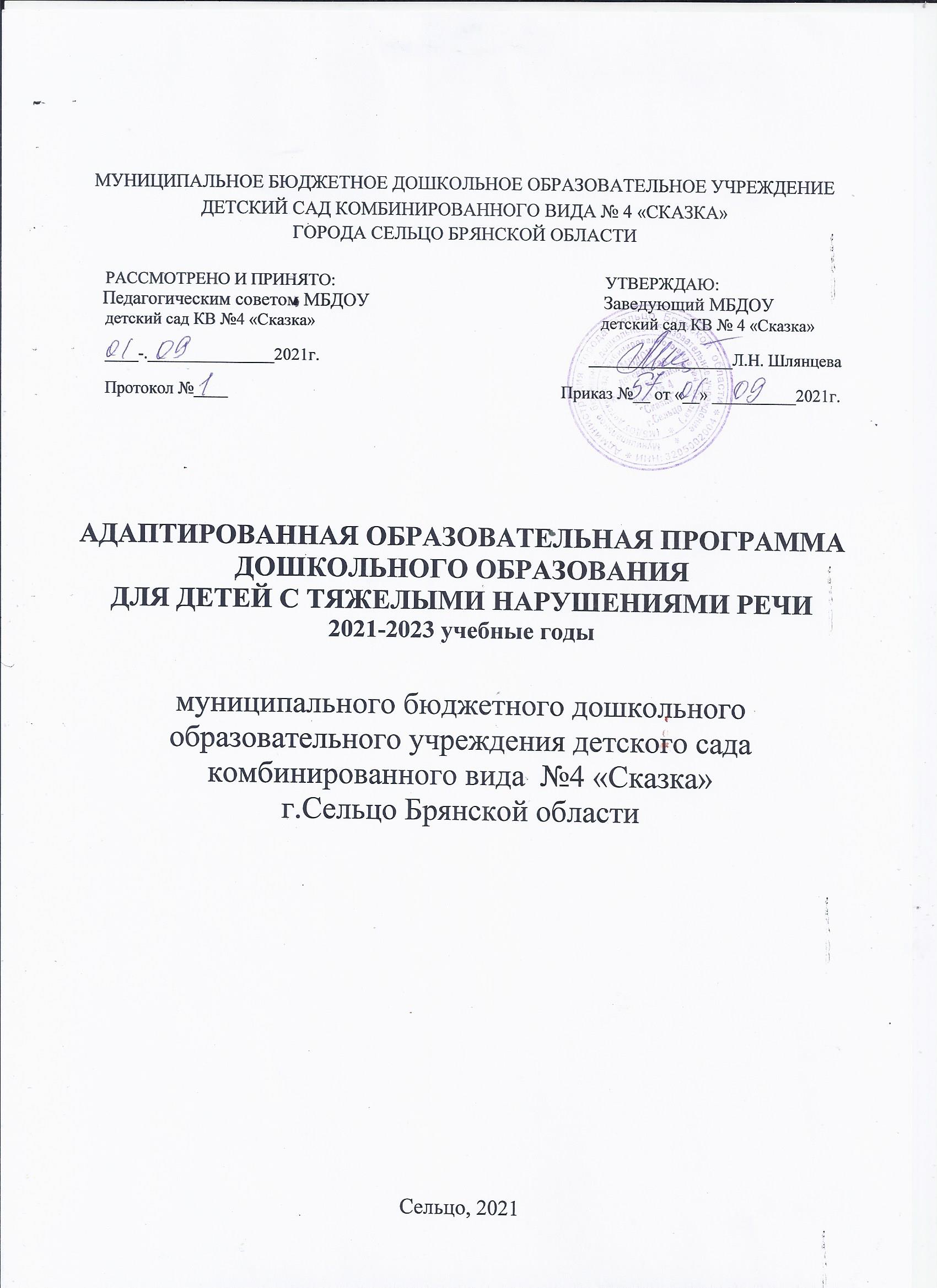 Содержание.I. Целевой разделПояснительная записка……………………………………………………………….31.1. Перечень нормативных документов………………………………..……..……..31.2.  Цели и задачи программы………………………………………………………. 41.3. Психолого-педагогическая характеристика детей с тяжелыми нарушениями речи……………………………………………………………..………………………61.4.  Принципы программы…………………………………………………………....101.5.Целевые ориентиры на этапе завершения коррекционной работы……...........13Часть, формируемая участниками образовательных отношений…………......151.1. Планируемые результаты освоения Программы – целевые ориентиры на этапе завершения дошкольного образования ……………………………………………....15II. Содержательный раздел2.1. Содержание коррекционно-развивающей работы в образовательнойобласти     «Речевое развитие»…………………………………………..……................................162.2. Содержание коррекционно-развивающей работы в образовательной области  «Социально-коммуникативное развитие»…………………………………………….312.3. Содержание коррекционно-развивающей работы в образовательнойобласти   «Познавательное развитие»………………………….…..…….....................................362.4. Содержание коррекционно-развивающей работы в образовательной области   «Художественно-эстетическое развитие»……… …………........................................432.5.  Содержание коррекционно-развивающей работы в образовательной области   «Физическое развитие»………………………………….…...……...............................432.6. Взаимодействие с участниками образовательного процесса(педагогическим коллективом) ……………..………..…………..….........................................................442.7. Способы и направления поддержки детской инициативы………………….…..502.8. Социальное партнёрство с родителями………………………..……..………..…50Часть, формируемая участниками образовательных отношений……………..52III. Организационный раздел3.1.  Особенности организации коррекционной работы………………….…………533.2.  Формы и режим логопедических занятий……………………………..………..573.3.  Организация режима дня ………………………………………………………...583.4. Организация предметно-пространственной среды иматериально- техническое обеспечение………………………….……....................................................................603.5. Методическое обеспечение…………………………………………..…………..623.6.  Методическая литература…………………………………..…………...…….....633.7. Особенности традиционных событий, праздников, мероприятий…….............66IV. Краткая презентация программы……………………………..….......………..68I. Целевой разделПояснительная записка.«Адаптированная образовательная программа дошкольного образования для детей с тяжелыми нарушениями речи» является основным документом, регламентирующим деятельность с воспитанниками с ограниченными возможностями здоровья с учетом особенностей их психофизического развития, индивидуальных возможностей и при необходимости обеспечивающая коррекцию нарушений развития и социальную адаптацию указанных лиц.Программа предусматривает организацию коррекционно - образовательного процесса в 2-х основных моделях – совместной деятельности взрослого и детей с осуществлением квалифицированной коррекции недостатков в речевом, психическом и физиологическом развитии детей и самостоятельной деятельности детей; предполагает построение образовательного процесса на адекватных возрасту формах работы с детьми;  направлена на обеспечение коррекции нарушений развития детей с 5 до 7 лет; учитывает гендерную специфику развития детей дошкольного возраста; обеспечивает преемственность с программой начального общего образования.«Программа» разрабатывалась с учетом  положений общей и коррекционной педагогики, педагогической и специальной психологии. Она базируется:- на современных представлениях лингвистики о языке как важнейшем средстве общения людей, освоении окружающей действительности и познания мира;-на  теории речевой деятельности: о взаимосвязях языка и мышления, речевой и познавательной деятельности.      В основе «Программы» лежит психолингвистический подход к речевой деятельности как к многокомпонентной структуре, включающей семантический, синтаксический, лексический, морфологический и фонетический компоненты, предполагающей интенсивный и экстенсивный пути развития и формирование «чувства языка».     «Программой» предусматривается разностороннее развитие детей, коррекция недостатков в их речевом развитии, а также профилактика вторичных нарушений, развитие личности, мотивации и способностей детей в различных видах деятельности.1.1. Перечень нормативных документовПрограмма составлена в соответствии с: - Законом «Об образовании в Российской Федерации»; - Федеральным государственным образовательным стандартом дошкольного образования;- Конвенцией ООН о правах ребенка; - Всемирной декларацией об обеспечивании выживания, защиты и развития детей;- Декларацией прав ребенка;- Постановление Главного государственного санитарного врача Российской Федерации от 28 сентября 2020  года №28 «Об утверждении СанПиН 2.4.1.3648-20 «Санитарно-эпидемиологические требования к организации воспитания и обучения ,отдыха и оздоровления детей и молодежи»-«Программами дошкольных образовательных учреждений компенсирующего вида для детей с нарушениями речи» авт.  Филичева Т. Б., Чиркина Г. В., Туманова Т. В. , Миронова С. А.,  Лагутина А. В.; -Основной образовательной программы  дошкольного образования МБДОУ детского сада КВ №4 «Сказка» города Сельцо Брянской области. При составлении программы были использованы разработки отечественных ученых в области специальной педагогики и психологии:-Практическое пособие «Устранение общего недоразвития речи у детей дошкольного возраста» Т. Б. Филичевой, Г. В. Чиркиной;- «Примерная адаптированная программа коррекционно-развивающей работы в логопедической группе детского сада для детей с тяжелыми нарушениями речи (общим недоразвитием речи) с 3 до 7 лет» Издание третье, переработанное и дополненное в соответствии с ФГОС ДО Автор — учитель-логопед высшей квалификационной категории, отличник народного образования Н. В. Нищева;-«Примерная адаптированная основная образовательная программа для дошкольников с тяжелыми нарушениями речи» авторы Л. Б. Баряева, Т.В. Волосовец, О. П. Гаврилушкина, Г. Г. Голубева и др.; Под.ред. проф. Л. В. Лопатиной. 1.2. Цели и задачи ПрограммыЦелью данной Программысоздание модели коррекционного воспитательно-образовательного процесса, направленной на повышение качества дошкольного образования детей с ограниченными возможностями здоровья.Задачи программы:охрана жизни и укрепление психического и физического здоровья  воспитанников;обеспечение познавательно-речевого, социально-личностного, художественно-эстетического и физического развития воспитанников;воспитание с учетом возрастных категорий детей гражданственности, уважение к правам и свободам человека, любви к окружающей при роде, Родине, семье;формирование общей культуры личности воспитанников;адаптация воспитанников к жизни в обществе;формирование здорового образа жизни воспитанников;осуществление необходимой коррекции недостатков в физическом и (или) психическом развитии воспитанников;взаимодействие с семьями детей для обеспечения полноценного развития детей;оказание консультативной и методической помощи родителям (законным представителям) по вопросам воспитания, обучения и развития детей. Цель реализации «Программы» ― проектирование модели коррекционно-развивающей психолого-педагогической работы, максимально обеспечивающей создание условий для развития ребенка с ТНР, его позитивной социализации, личностного развития, развития инициативы и творческих способностей на основе сотрудничества со взрослыми и сверстниками в соответствующих возрасту видах деятельности. Планирование работы во всех пяти образовательных областях учитывает особенности речевого и общего развития детей с тяжелой речевой патологией. Комплексность педагогического воздействия направлена на выравнивание речевого и психофизического развития детей и обеспечение их всестороннего гармоничного развития. Основными задачами коррекционно-развивающего обучения детей является работа по развитию: - понимания речи и  формированию лексико-грамматических средств языка- произносительной стороны речи; - самостоятельной развернутой фразовой речи;- развитие коммуникативных навыков,- подготовка к овладению элементарными навыками письма и чтения.        Исходя из  закона «Об образовании в Российской Федерации» и ФГОС ДОв «Программе» учитываются специальные условия для получения образования детьми с ТНР, в том числе использование специальных методов, методических пособий и дидактических материалов, проведение групповых и индивидуальных коррекционных занятий и осуществления квалифицированной коррекции нарушений их развития.В процессе коррекционного обучения детей логопатов также решаются следующие задачи:раннее выявление и своевременное предупреждение речевых нарушений;устранение дефектов звукопроизношения (воспитание артикуляционных навыков, звукопроизношения, слоговой структуры) и развитие фонематического слуха (способность осуществлять операции различения и узнавания фонем, составляющих звуковую оболочку слова);развитие навыков звукового анализа (специальные умственные действия по дифференциации фонем и установлению звуковой структуры слова);уточнение, расширение и обогащение лексической стороны речи; формирование грамматического строя речи; развитие связной речи дошкольников;	осуществление преемственности в работе с родителями воспитанников, сотрудниками МБДОУ и специалистами детской поликлиники, медицинских учреждений. забота о здоровье, эмоциональном благополучии и своевременном всестороннем развитии каждого ребенка;создание в группах атмосферы гуманного и доброжелательного отношения ко всем воспитанникам, что позволяет растить их общительными, добрыми, любознательными, инициативными, стремящимися к самостоятельности и творчеству;  максимальное использование разнообразных видов детской деятельности, их интеграция в целях повышения эффективности воспитательно-образовательного процесса;творческая организация (креативность) воспитательно-образовательного процесса; вариативность использования образовательного материала, позволяющая развивать творчество в соответствии с интересами и наклонностями каждого ребенка; уважительное отношение к результатам детского творчества; единство подходов к воспитанию детей в условиях дошкольного образовательного учреждения и семьи;     Решение обозначенных в Программе целей и задач коррекционно-развивающего обучения, возможно только при условии систематичности посещения ребёнком группы компенсирующего обучения ,крайне редкого отсутствия по причине заболеваемости.1.3. Психолого-педагогическая характеристикадетей с тяжелыми нарушениями речиСтруктура дефектов у дошкольников в логопедическойгруппенеоднородна.На коррекционно-развивающие занятия зачислены дети со следующими речевыми диагнозами: общее недоразвитие речи (ОНР)I - IV уровень, фонетико-фонематическое недоразвитие речи (ФФНР).Психолого-педагогическая характеристика детейс общим недоразвитием речи.Общее недоразвитие речи (ОНР) рассматривается как системное нарушение речевой деятельности, сложные речевые расстройства, при которых у детей нарушено формирование всех компонентов речевой системы, касающихся и звуковой, и смысловой сторон, при нормальном слухе и сохранном интеллекте (Левина Р. Е., Филичева Т. Б., Чиркина Г. В.). Речевая недостаточность при ОНР у дошкольников может варьироваться от полного отсутствия речи до развернутой речи с выраженными проявлениями лексико-грамматического и фонетико-фонематического недоразвития (Левина Р. Е.). В настоящее время в МБДОУ обучаются дети четырёх уровней речевого развития, отражающие состояние всех компонентов языковой системы у детей с ОНР (Филичева Т. Б.). При первом уровне речевого развития речевые средства ребенка ограничены, активный словарь практически не сформирован и состоит из звукоподражаний, звукокомплексов, лепетных слов. Высказывания сопровождаются жестами и мимикой. Характерна многозначность употребляемых слов, когда одни и те же лепетные слова используются для обозначения разных предметов, явлений, действий. Возможна замена названий предметов названиями действий и наоборот. В активной речи преобладают корневые слова, лишенные флексий. Пассивный словарь шире активного, но тоже крайне ограничен. Практически отсутствует понимание категории числа существительных и глаголов, времени, рода, падежа. Произношение звуков носит диффузный характер. Фонематическое развитие находится в зачаточном состоянии. Ограничена способность восприятия и воспроизведения слоговой структуры слова. При переходе ко второму уровню речевого развития речевая активность ребенка возрастает. Активный словарный запас расширяется за счет обиходной предметной и глагольной лексики. Возможно использование местоимений, союзов и иногда простых предлогов. В самостоятельных высказываниях ребенка уже есть простые нераспространенные предложения. При этом отмечаются грубые ошибки в употреблении грамматических конструкций, отсутствует согласование прилагательных с существительными, отмечается смешение падежных форм и т. д. Понимание обращенной речи значительно развивается, хотя пассивный словарный запас ограничен, не сформирован предметный и глагольный словарь, связанный с трудовыми действиями взрослых, растительным и животным миром. Отмечается незнание не только оттенков цветов, но и основных цветов. Типичны грубые нарушения слоговой структуры и звуконаполняемости слов. У детей выявляется недостаточность фонетической стороны речи (большое количество несформированных звуков).Третий уровень речевого развития характеризуется наличием развернутой фразовой речи с элементами лексико-грамматического и фонетико-фонема-тического недоразвития. Отмечаются попытки употребления даже предложений сложных конструкций. Лексика ребенка включает все части речи. При этом может наблюдаться неточное употребление лексических значений слов. Появляются первые навыки словообразования. Ребенок образует существительные и прилагательные с уменьшительными суффиксами, глаголы движения с приставками. Отмечаются трудности при образовании прилагательных от существительных. По-прежнему отмечаются множественные аграмматизмы. Ребенок может неправильно употреблять предлоги, допускает ошибки в согласовании прилагательных и числительных с существительными. Характерно недифференцированное произношение звуков, причем замены могут быть нестойкими. Недостатки произношения могут выражаться в искажении, замене или смешении звуков. Более устойчивым становится произношение слов сложной слоговой структуры. Ребенок может повторять трех- и четырехсложные слова вслед за взрослым, но искажает их в речевом потоке. Понимание речи приближается к норме, хотя отмечается недостаточное понимание значений слов, выраженных приставками и суффиксами.Четвертый уровень речевого развития (Филичева Т. Б.) характеризуется незначительными нарушениями компонентов языковой системы ребенка. Отмечается недостаточная дифференциация звуков: [т-т’-с-с’-ц], [р-р’-л-л’-j] и др. Характерны своеобразные нарушения слоговой структуры слов, проявляющиеся в неспособности ребенка удерживать в памяти фонематический образ слова при понимании его значения. Следствием этого является искажение звуконаполняемости слов в различных вариантах. Недостаточная внятность речи и нечеткая дикция оставляют впечатление «смазанности». Все это показатели не закончившегося процесса фонемообразования. Остаются стойкими ошибки при употреблении суффиксов (единичности, эмоционально-оттеночных, уменьшительно-ласкательных, увеличительных). Отмечаются трудности в образовании сложных слов. Кроме того, ребенок испытывает затруднения при планировании высказывания и отборе соответствующих языковых средств, что обуславливает своеобразие его связной речи. Особую трудность для этой категории детей представляют сложные предложения с разными придаточными.	При этом было отмечено, что выделенные уровни не выходят за рамки обычного пути речевого развития - от элементарных форм к более сложным.При описании характерных черт каждого из выделенных уровней учитывались следующие положения:степени (уровни) речевого недоразвития не представляют собой застывших образований;в каждом уровне можно найти элементы предыдущего и последующего уровней;в реальной практике редко встречаются четко выраженные уровни, так как новые элементы постепенно вытесняют предшествующие формы;у детей чаще встречаются переходные состояния, в которых сочетаются проявления продвинутого уровня и еще не изжитые нарушения.Психолого-педагогическая характеристика детейс фонетико-фонематическим недоразвитием речи (ФФНР).          Среди нарушений в развитии речи очень часто встречается фонетико-фонематическое недоразвитие речи (ФФНР) – нарушение процессов формирования произносительной системы родного языка у детей с различными речевыми расстройствами вследствие дефектов восприятия и произношения фонем. Для таких детей наряду с речевыми особенностями характерна и недостаточная сформированность процессов, тесно связанных с речевой деятельностью .	Помимо нарушений речевого (вербального) характера, дети с фонетико-фонематическим недоразвитием имеют особенности в протекании высших психических функций:-   внимание у таких детей может быть неустойчивым, нестабильным и иссякающим, а также отмечается слабо сформированное произвольное внимание, когда ребенку трудно сосредоточиться на одном предмете и по специальному заданию переключиться на другой. -  объем памяти может быть сужен по сравнению с нормой. При этом ребенку понадобится больше времени и повторов, чтобы запомнить заданный материал. При относительно сохранной смысловой, логической памяти у детей с ФФН снижена вербальная память, страдает продуктивность запоминания. Они забывают сложные инструкции, элементы и последовательность заданий;-   отмечаются особенности в протекании мыслительных операций: наряду с преобладанием наглядно-образного мышления дети могут затрудняться в понимании абстрактных понятий и отношений. Скорость протекания мыслительных операций может быть несколько замедленной, вследствие чего может быть замедленным и восприятие учебного материала и т.д. - почти всегда наблюдается нарушение пальцевой и артикуляционной моторики;- недостаточно сформировано словесно-логическое мышление.В число детей с ФФНР попадают дети с дислалией и со стертой дизартрией. У детей с дислалией не отмечается серьезных нарушений общей моторики. Недостаточно сформированными являются мелкая и артикуляционная моторика, слухоречевой ритм. У детей со стертой дизартрией общая моторика сформирована недостаточно: мышечный тонус повышен, нарушена статическая и динамическая координация движений, переключаемость движений, темп и ритм. Эти особенности характерны для всей моторной сферы – общей моторики, мимической, мелкой и артикуляционной.      Речь детей с ФФН характеризуется неправильным произношением звуков: пропусками, искажениями, заменами. Наиболее типичными являются замены звуков на более простые по месту и способу артикуляции (например, р заменяется л или в). При этом ребенок один и тот же звук может заменять разными звуками: лука — рука, ковова — корова и т.д. В ряде случаев ребенок может правильно произносить изолированный (т.е. отдельный) звук, а в самостоятельной речи заменять, искажать его. Количество нарушенных звуков у ребенка с ФФН может быть достаточно большим — до 16—20 звуков. Такие нарушения звукопроизношения у детей непосредственно обусловлены несформированностью у них фонематического слуха.Наряду с нарушенным звукопроизношением у детей с фонетико-фонематическим недоразвитием речи наблюдаются ошибки в слоговой структуре слова и звуконаполняемости.      Несмотря на преобладание дефекта развития фонетической стороны речи, у детей с ФФНР наблюдается отставание и в усвоении лексико-грамматических средств языка и в формировании навыков связной речи. Поэтому коррекционная работа здесь также, как и в отношении детей с ОНР, ведется по всем направлениям коррекции речевого развития дошкольников.Психолого-педагогическая характеристика детейс ограниченными возможностями здоровья   (смешанные специфические расстройства психологического развития) от 5 до 7 лет.Важная особенность психического развития детей  данной группы  выделяется характерным недостаточным уровнем зрелости. Действия детей в играх    однообразны.  Дети  могут распределять роли до начала игры и строить свое поведение, придерживаясь роли. При распределении ролей могут возникать конфликты, связанные с субординацией ролевого поведения вследствие слабых эмоциональных, познавательных процессов и речи, когда общение является для ребенка ведущим видом деятельности в игре.  Наблюдается организация игрового пространства, в котором выделяются смысловой «центр» и «периферия». 
  У детей часто возникают состояния повышенной тревожности, вырабатывающие в характере ребенка  пассивно – защитные свойства.  Развивается изобразительная деятельность детей. Эти дети наиболее активно проявляют себя в продуктивных видах деятельности особенно в  рисовании. Рисунки приобретают сюжетный характер. К седьмому году жизни в рисунках детей изображение человека становится более детализированным. По рисунку можно судить о половой принадлежности и эмоциональном состоянии человека. В результате правильно организованной образовательной работы у детей развивается диалогическая и некоторые виды монологической речи.    Конструктивная деятельность может осуществляться только на основе чертежа. Наряду с незрелостью эмоционально – волевой сферы недостаточно развита познавательная деятельность (развитие внимания, памяти, речи). Эффективность ранней коррекционной работы подтверждает, что дети способны к успешному усвоению предметных программ в начальной школе.1.4. Принципы программы	Содержание программы направлено на реализацию следующих  принципов воспитания и обучения детей дошкольного возраста:1. Структурно-системный принцип, согласно которому речь рассматривается как системное образование взаимосвязанных элементов, объединенных в единое целое. Эффективность коррекционного процесса зависит от оптимально-рационального воздействия одновременно на всю   систему, а не последовательно - изолированно на каждый ее элемент.     Принцип системного изучения всех психических характеристик конкретногоиндивидуума лежит в основе концепции Л. С. Выготского о структуре дефекта. Именно эта концепция позволяет системно проанализировать то или иное нарушение и организовать коррекционно-педагогическую работу с учетом структуры речевого дефекта. Наиболее полно этот принцип раскрывается в рамках деятельностной психологии, согласно которой человек всесторонне проявляет себя в процессе деятельности: предметно-манипулятивной, игровой, учебной или трудовой.2. Принцип комплексности предполагает комплексное воздействиеразличных технологий (медицинских, психологических, педагогических)на один объект, обеспечивая согласованную деятельность всех специалистов.3. Принцип дифференциации раскрывается в дифференцированномобучении детей в соответствии с их возможностями и проблемами, уровнем речевого развития и механизмом системной речевой недостаточности.     С учетом данного принципа происходит объединение детей в малые группы и их обучение.	4.Принцип концентризма предполагает распределение учебного         материала по относительно замкнутым циклам — концентрам. Речевой   материал располагается в пределах одной лексической темы независимо от вида деятельности. После усвоения материала первого концентра воспитанники должны уметь общаться в пределах этой темы. Каждый последующий концентр предусматривает закрепление изученного материала и овладение новыми знаниями. Отбор языкового материала в рамках концентра осуществляется в соответствии с разными видами речевой деятельности. В пределах концентров выделяются микроконцентры, имеющие конкретную цель. Характерные признаки микроконцентров — ограниченность пределами одного вида упражнений, простая структура операций, небольшое количество, относительная непродолжительность, получение результатов сразу же после окончания работы.      Цикличность в учебном процессе чрезвычайно важна для закрепленияосвоенного материала. Это имеет особенно большое значение для детей сосниженноймнемической деятельностью и недостаточным контролем          поведения. Соблюдение данного принципа обусловливает: 1) высокую   мотивированность речевого общения; 2) доступность материала, который располагается в соответствии с общедидактическим требованием «от легкогок трудному», от уже усвоенного к новому.Реализуя принцип концентризма, логопед и другие специалисты в течение одной недели ежедневно организуют изучение определенной лексической темы. Монотемная работа над лексикой способствует успешному накоплению речевых средств и активному использованию их детьми в коммуникативных целях.5. Принцип последовательности реализуется в логическом построении процесса обучения от простого к сложному, от известного к неизвестному. В коррекционной работе с детьми (независимо от возраста) выделяются два последовательных этапа (подготовительный и основной), которые согласуются с содержанием педагогического воздействия по всем разделам программы.На подготовительном этапе формируются общефункциональные механизмы речевой и других видов деятельности (слуховое, зрительное восприятие, внимание и пр.).На основном этапе предусматривается формирование специфическихмеханизмов речевой деятельности в соответствии с образовательными     задачами по другим направлениям коррекционно-развивающего процесса(произношение, лексика, грамматический строй и пр.).6. Принцип коммуникативности. Согласно этому принципу обучение организуется в естественных для общения условиях или максимальноприближенных к ним. Реализация принципа коммуникативности заключается в уподоблении процесса обучения процессу реальной коммуникации. Этот принцип предполагает использование на занятиях ситуаций реального общения, организацию активной творческой деятельности, применениеколлективных форм работы, внимание к проблемным ситуациям и творческим видам занятий, предусматривающим вовлечение детей в общую деятельность, результатом которой является коммуникация.7. Принцип доступности определяет необходимость отбора материала в соответствии с возрастом, зоной актуального развития ребенка, программными требованиями обучения и воспитания.8. Принцип индивидуализации предполагает ориентацию на три видаиндивидуализации: личностную, субъектную, индивидную. Личностнаяиндивидуализация требует учитывать в процессе занятий такие свойстваличности, как сфера желаний и интересов, эмоционально-чувственная сфера, статус в коллективе. Субъектная индивидуализация принимает во внимание свойства ребенка как субъекта деятельности. В основе индивиднойиндивидуализации лежит учет уровня психического развития ребенка.9.Принцип интенсивности предполагает использование на занятияхразличных приемов интенсификации (создание проблемных ситуаций,участие в ролевых играх, применение средств наглядности), а также аудиовизуальных методов обучения, мнемотехники, психокоррекции и пр.10. Принцип сознательности обеспечивает формирование чувства языка и языковых обобщений.11. Принцип активности обеспечивает эффективность любой целенаправленной деятельности.12. Принципы наглядности, научности, прочности усвоения знаний, воспитывающего обучения позволяют правильно организовать процесс коррекционно-развивающего обучения.     Все направления коррекционно-образовательной работы с детьми снарушениями речи тесно взаимосвязаны и взаимодополняют друг друга, что позволяет комплексно решать конкретные задачи во всех формах ее организации.     Каждая ступень «Программы» включает логопедическую работу и работу по пяти образовательным областям, определенным ФГОС ДО. В совокупности они позволяют обеспечить коррекционно-образовательную работу с дошкольниками с тяжелыми нарушениями речи комплексно и многоаспектно.     «Программа» строится с учетом принципов дошкольного образования, изложенных в ФГОС ДО:- построение образовательной деятельности на основе индивидуальных особенностей каждого ребенка, при котором сам ребенок проявляет активность в выборе содержания своего образования, становится субъектом образования;- содействие и сотрудничество детей и взрослых, признание ребенка полноценным участником (субъектом) образовательных отношений;- приобщение детей к социокультурным нормам, традициям семьи,общества и государства;- формирование познавательных интересов и познавательных действий ребенка в различных видах деятельности;- принципы интеграции усилий специалистов;-принцип конкретности и доступности учебного материала, соответствия требований, методов, приемов и условий образования индивидуальным и возрастным особенностям детей;- принцип систематичности и взаимосвязи учебного материала;- принцип постепенности подачи учебного материала;- принцип концентрического наращивания информации в каждой из последующих возрастных групп во всех пяти образовательных областях.	Успешность  коррекционно-развивающей деятельности обеспечивается реализацией специальных принципов:-ранней диагностики речевых нарушений. Этот процесс должен быть комплексным и осуществляться с участием специалистов различного профиля: педагогов, логопедов, психологов, психоневрологов, психиатров невропатологов, лоров, сурдологов;-раннего воздействия на речевую деятельность с целью предупреждения вторичных отклонений;-развития речи и опоры на онтогенез (учет закономерностей развития детской речи в норме). При этом предполагается анализ объективных и субъективных условий формирования речевой функции ребенка, выявление ведущего речевого дефекта и обусловленных им недостатков психического развития;-взаимосвязного формирования фонетико-фонематических и лексико-грамматических компонентов языка (единство названных направлений и их взаимоподготовка). Коррекция нарушений произношения звуков и слоговой структуры слов позволяет добиваться нужной четкости и внятности речи. В то же время развитие фонематического восприятия подготавливает основу для формирования грамматической и морфологической системы словообразования и словоизменения;-дифференцированного подхода в логопедической работе к детям с ОНР, имеющим различную структуру речевого дефекта;-связи речи с другими сторонами психического развития, которые раскрывают зависимость формирования отдельных компонентов речи от состояния других психологических процессов(восприятия, внимания, памяти, мышления). Выявление этих связей лежит в основе воздействия на те психологические особенности детей с ОНР, которые прямо или косвенно препятствуют эффективной коррекции их речевой деятельности.1.5. Целевые ориентиры на этапе завершения коррекционной работы.Планируемые результаты освоения программы предусмотрены в ряде целевых ориентиров. Целевые ориентиры освоения программы детьми старшего дошкольного возраста с ТНР (5-6лет)Ребенок:■ проявляет мотивацию к занятиям, попытки планировать (с помощью взрослого) деятельность для достижения какой-либо(конкретной) цели;■ понимает и употребляет слова, обозначающие названия предметов, действий, признаков, состояний, свойств, качеств.■ употребляет слова, обозначающие названия предметов, действий, признаков, состояний, свойств и качеств;■   использует слова в соответствии с коммуникативной ситуацией;■ различает словообразовательные модели и грамматические формы слов в импрессивной речи;■ использует в речи простейшие виды сложносочиненных предложений с сочинительными союзами;■  пересказывает (с помощью взрослого) небольшую сказку, рассказ;■ составляет описательный рассказ по вопросам (с помощью взрослого), ориентируясь на игрушки, картинки, из личного опыта;■ различает на слух ненарушенные и нарушенные в произношении звуки;■  владеет простыми формами фонематического анализа;■  использует различные виды интонационных конструкций.Целевые ориентиры освоения «Программы» детьми старшего дошкольного возраста с ТНР (6-7 лет).Ребенок:■  обладает сформированной мотивацией к школьному обучению;■усваивает значения новых слов на основе углубленных знаний о предметах и явлениях окружающего мира;■ употребляет слова, обозначающие личностные характеристики, с эмотивным значением, многозначные;■  умеет подбирать слова с противоположным и сходным значением;■ умеет осмысливать образные выражения и объяснять смысл поговорок (при необходимости прибегает к помощи взрослого);■ правильно употребляет грамматические формы слова; продуктивные и непродуктивные словообразовательные модели;■   умеет подбирать однокоренные слова, образовывать сложные слова;■ умеет строить простые распространенные предложения; предложения с однородными членами; простейшие виды сложносочиненных и сложноподчиненных предложений; сложноподчиненных предложений с использование подчинительных союзов;■ составляет различные виды описательных рассказов, текстов (описание, повествование, с элементами рассуждения) с соблюдением цельности и связности высказывания;■   умеет составлять творческие рассказы;осуществляет слуховую и слухопроизносительную дифференциацию звуков по всем дифференциальным признакам;■ владеет простыми формами фонематического анализа, способен осуществлять сложные формы фонематического анализа (с постепенным переводом речевых умений во внутренний план), осуществляет операции фонематического синтеза;■ владеет понятиями «слово» и «слог», «предложение»;   осознает слоговое строение слова, осуществляет слоговой анализ и синтез слов (двухсложных с открытыми, закрытыми слогами, трехсложных с открытыми слогами, односложных);■  умеет составлять графические схемы слогов, слов, предложений;■ знает печатные буквы (без употребления алфавитных названий), умеет их воспроизводить;■  правильно произносит звуки (в соответствии с онтогенезом);■ воспроизводит слова различной звукослоговой структуры (изолированно и в условиях контекста).Для успешного усвоения детьми Программы разрабатываются индивидуальные образовательные маршруты и определяется   целенаправленно проектируемая дифференцированная образовательная деятельность.Индивидуальный образовательный маршрут определяется образовательными потребностями, индивидуальными способностями и возможностями воспитанника (уровень готовности к освоению программы).Индивидуальные образовательные маршруты разрабатываются:- для детей, не усваивающих основную образовательную программу дошкольного образования;- для детей, с ограниченными возможностями здоровья.Процедура разработки индивидуальных образовательных маршрутов:- воспитателями совместно с узкими специалистами разрабатывается индивидуальный образовательный маршрут (содержательный компонент), затем фиксируется разработанный способ его реализации (технология организации образовательного процесса детей, нуждающихся в индивидуальной образовательной траектории).При разработке индивидуального маршрута учитываются  следующие принципы: - принцип опоры на обучаемость ребенка;- принцип соотнесения уровня актуального развития и зоны ближайшего развития.Соблюдение данного принципа предполагает выявление потенциальных способностей к усвоению новых знаний, как базовой характеристики, определяющей проектирование индивидуальной траектории развития ребенка;- принцип соблюдения интересов ребенка;-принцип тесного взаимодействия и согласованности работы "команды" специалистов, в ходе изучения ребенка (явления, ситуации);-принцип непрерывности, когда ребенку гарантировано непрерывное сопровождение на всех этапах помощи в решении проблемы. Специалист сопровождения прекратит поддержку ребенка только тогда, когда проблема будет решена или подход к решению будет очевиден;- принцип отказа от усредненного нормирования;- принцип опоры на детскую субкультуру. Каждый ребенок, обогащая себя традициями, нормами и способами, выработанными детским сообществом, проживает полноценный детский опыт.Таким образом, благодаря выстраиванию индивидуальных образовательных траекторий развития детей, не усваивающих основную образовательную программу дошкольного образования; детей, с ограниченными возможностями здоровья и детей-инвалидов, мы обеспечиваем нашим воспитанникам равные стартовые возможности при поступлении в школу.Условия реализации индивидуального маршрута (учебного плана).- должны соответствовать условиям реализации основной образовательной программе дошкольного образования, установленным ФГОС ДО.Часть, формируемая участниками образовательных отношений1.1. Планируемые результаты освоения Программы – целевые ориентиры на этапе завершения дошкольного образования:Умеет с помощью взрослого изображать генеалогическое древо.Имеет представления об истории родного края, об истории названия некоторых улиц города, о людях прославивших Брянский край.Имеет представления об основных сооружениях определяющих облик города: архитектурных, спортивных и досуговых сооружениях, памятниках, достопримечательностях;Знает некоторые народные традиции, народные праздники русского народа и традиционные праздники родного города (День города, День Партизан и Подпольщиков).Знает символику города, области, умение рассказать о флаге, гербе Сельцо иБрянской области.Ребенок проявляет начала социальной активности: участвует в социально значимых событиях (чествование ветеранов, возложение цветов др.), переживает эмоции, связанные с событиями военных лет и подвигами горожан, стремится выразить позитивное отношение к пожилым жителям города.II. Содержательный разделСодержание воспитательно-образовательной работы по образовательным областямСодержание Программы обеспечивает развитие личности, мотивации и способностей детей в различных видах деятельности и охватывает следующие образовательные области: ● социально-коммуникативное развитие;● познавательное развитие;● речевое развитие;● художественно-эстетическое развитие;● физическое развитие.Основная задача коррекционно-педагогической работы — созданиеусловий для всестороннего развития ребенка с тяжелыми нарушениями речи в целях обогащения его социального опыта и гармоничного включения в коллектив сверстников. Содержание коррекционно-речевой работы подробно расписано в рабочей программе учителя-логопеда МБДОУ.2.1. Содержание коррекционно-развивающей работы в образовательной области «Речевое развитие».Коррекционно-речевая работа включает следующие разделы:Диагностика речевых нарушений- стартовое;-итоговое – оценка результатов коррекционно-речевой работы за учебный год.Для планирования полноценной коррекционно-развивающей работынеобходимо провести диагностическое обследование речи. Результаты  обследования и динамика развития  фиксируются в речевой карте. Индивидуализация образовательного маршрута-содержание коррекционно-развивающей работы:–совершенствовать процессы слухового и зрительного восприятия, внимания, памяти, мыслительных операций анализа, синтеза, сравнения, обобщения, классификации;– развивать артикуляторную моторику;– осуществлять коррекцию нарушений дыхательной и голосовой функций;– расширять объем импрессивной и экспрессивной речи, уточнять предметный (существительные), предикативный (глаголы) и адъективный (прилагательные) компоненты словаря, вести работу по формированию семантической структуры слова, организации семантических полей;– совершенствовать восприятие, дифференциацию и навыки употребления детьми грамматических форм слова и словообразовательных моделей, различных типов синтаксических конструкций;– совершенствовать навыки связной речи детей;– вести работу по коррекции нарушений фонетической стороны речи, по развитию фонематических процессов;– формировать мотивацию детей к школьному обучению, учить их основам грамоты.Коррекционно-развивающая работа  учителя-логопеда в образовательной области «Речевое развитие» в соответствии с ФГОС ДО включает:	Владение речью как средством общения: -побуждать  детей употреблять  в речи слова и словосочетания в соответствии  с условиями и задачами общения, речевой  и социальной ситуацией, связывать их по смыслу;-  вводить в речь детей новые слова и понятия, используя информацию из прочитанных произведений художественной литературы.Обогащение активного словаря: - расширять, уточнять и активизировать словарь в процессе чтения произведений  художественной литературы,  показывая детям красоту, образность, богатство русского языка;- обогащать словарь детей на основе ознакомления с предметами и явлениями окружающей действительности;- побуждать использовать  в своей речи  обобщающие и родовые  понятия;.  - расширять и активизировать словарь через синонимы и антонимы (существительные, глаголы, прилагательные);- активизировать словарь прилагательных и глаголов через синонимы и антонимы;- поощрять стремление детей подбирать слова-синонимы для более точного выражения смысла и эмоциональной окраски высказывания;- объяснять и использовать переносное значение слов и  побуждать использовать в своей речи для более точного и образного выражения мысли;- знакомить с многозначными словами и словами-омонимами и с фразеологическими оборотами.Развитие связной, грамматически правильной диалогической и монологической речи: - побуждать  детей употреблять  в  речи имена существительные во множественном числе, образовывать форму родительного падежа множественного числа существительных;- побуждать  детей согласовывать прилагательные с существительными (в роде и числе), использовать глаголы в повелительном наклонении и неопределенной форме;-упражнять в употреблении притяжательного местоимения «мой»  и в правильном употреблении предлогов, выражающих пространственные отношения (на, в, за, из, с, под, к, над, между, перед и др.);-  упражнять в словообразовании  при помощи суффиксов (- ищ, -иц,-ец-) и приставок; - поощрять стремление детей составлять из слов словосочетания и предложения; - обучать составлению и распространению простых предложений за счет однородных членов: подлежащих, определений, сказуемых; - способствовать появлению в речи детей предложений сложных конструкций;- начать знакомить с видами простых предложений по цели высказывания (повествовательные, вопросительные, побудительные).Развитие связной диалогической и монологической речи:- вырабатывать у детей активную диалогическую позицию в общении со сверстниками;- приобщать детей к элементарным правилам ведения диалога (умение слушать и понимать собеседника; задавать вопросы и  строить ответ; - способствовать освоению  ребенком речевого этикета (приветствие, обращение, просьба, извинение, утешение, благодарность, прощание и пр.);- побуждать детей к описанию различными средствами отдельных объектов  и  построению связных монологических высказываний повествовательного и описательного типов; - упражнять детей в восстановлении последовательности в знакомых сказках, вычленять (определять) и словесно обозначать главную тему  и структуру повествования: зачин, средняя часть, концовка.Развитие звуковой и интонационной культуры речи, фонематического слуха: - развивать речевое дыхание и  речевое внимания;-  формировать правильное звукопроизношение; - побуждать проводить анализ  артикуляции звуков по пяти позициям (губы-зубы-язык-голосовые связки-воздушная струя);- познакомить с  понятием «гласные – согласные звуки», «твердые-мягкие согласные звуки».- развивать речевой  слух (фонематического и фонетического восприятия); - познакомить со слоговой структурой слова; -учить определять количество слогов в словах; - развивать просодическую сторону речи (силу, высоту, темп, тембр и громкость речи, силу голоса);- упражнять в качественном произношении слов и помогать преодолевать ошибки при формировании правильного словопроизношения в правильном постановке ударения при произнесении слов.	Формирование звуковой аналитико-синтетической активности как предпосылки обучения грамоте:- упражнять в подборе слов с заданным звуком в разных позициях (начало, середина, конец слова);- упражнять в умении анализировать слоговую структуру слова (определять количество и последовательность слогов в словах); - упражнять в умении проводить слого-звуковой анализ слов. Упражнять в умении определять последовательность звуков в словах;- познакомить с ударением;- упражнять в умении производить анализ и синтез предложений по словам.  В работе с детьми используются фронтальные (подгрупповые) и индивидуальные (в том числе в микрогруппах) формы работы.Индивидуальные занятия направлены на формирование артикуляционных укладов нарушенных звуков, их постановку, автоматизацию и развитие фонематического слуха и восприятия, уточнение и расширение словарного запаса, отработку лексико-грамматических категорий. Последовательность устранения выявленных дефектов звукопроизношения определяется индивидуально, в соответствии с речевыми особенностями каждого ребенка и индивидуальным перспективным планом.    Постановка звуков осуществляется при максимальном использовании всех анализаторов. Внимание детей обращается на основные элементы артикуляции звуков в период первоначальной постановки, которая является лишь одним из этапов изучения нового звука. Частные приемы коррекции определяются и детализируются в зависимости от состояния строения и функции артикуляционного аппарата. При закреплении артикуляции последовательность позиции звука от наиболее благоприятной для произнесения к наименее благоприятной, от легкой к трудной устанавливается логопедом с учетом особенностей артикуляционной базы родного языка. Учитывается следующее:•	для первоначальной постановки отбираются звуки, принадлежащие к различным фонетическим группам; •	звуки, смешиваемые в речи детей, поэтапно отрабатываются отсрочено во времени; •	окончательное закрепление изученных звуков достигается в процессе дифференциации всех близких звуков.Материал для закрепления правильного произношения звуков подбирается таким образом, чтобы он одновременно способствовал расширению и уточнению словаря, грамматически правильной речи, умению правильно строить предложения и способствовал развитию связной речи.Развитие общих речевых  и моторных навыков.Целесообразно, на первом году обучения, в первом периоде проводить непосредственно – коррекционную работу  по развитию общих речевых и моторных функций,  фронтально (2-3 занятия в неделю).  Содержание непосредственно – коррекционной работы по развитию общих речевых и моторных функций  Эти занятия имеют определенную структуру: 1. Знакомство с речевым аппаратом.2.  Развитие фонематического слуха и восприятия 3. Артикуляционная  и логопедическая гимнастика .4. Упражнения на развитие речевого дыхания 5. Работа над голосом 6. Логоритмические упражнения.7. Формирование мелкой моторики 8. Упражнения на развитие координации движений .9. Развитие графических навыков.В  плане практической деятельности это выглядит следующим образом:1.Первые три занятия начинаются со знакомства с речевым аппаратом.Используются индивидуальные зеркала.2.  Далее занятия начинаются с упражнений на развитие фонематического слуха и восприятия –способности   к анализу и синтезу речевых звуков, т.е.слуха. обеспечивающего восприятия фонем данного языка. Начинается эта работа на материале неречевых звуков и особое место занимает развитие слухового внимания и памяти, что позволяет добиваться наиболее эффективных и ускоренных результатов развития фонематического восприятия. В занятия  включены следующие виды деятельности:работа с неречевыми звуками;воспроизведение ритмических рисунков;различение звуков по тембру и высоте;различение и воспроизведение звукокомплексов  различных по силе и высоте голоса;различение и воспроизведение изменения характера, тембра, и эмоциональной окраски одного и того же звука;  различение одного и того же  звукокомплекса по силе и высоте и воспроизведение его, изменяя голос по силе и высоте; выделение из потока похожих по звучанию слов правильного (нужного) или отличного от остальных; знакомство  с понятием «рифма», учить выбирать одно слово из трех предложенных, подходящее по смыслу, добиваясь рифмы в стихотворении; воспитание умения соотносить ритм повторяющихся движений с ритмическим рисунком стихотворного текста.3.Артикуляционная гимнастика  (АГ).Комплексы упражнений артикуляционной гимнастики в картинках для постановки следующих групп звуков:Комлекс АГ для постановки свистящих (и заднеязычных) звуков;Комлекс АГ для постановки шипящих звуков;Комлекс АГ для коррекции ламбдацизма;Комлекс АГ для постановки  вибрантов.Вся АГ проводится перед зеркалом.4.Упражнения на развитие речевого дыхания Исходя из положения о целостности функционирования всего речевого аппарата: дыхания, голосообразования и артикуляции, об их теснейшем взаимодействии и координации этого взаимодействия корой головного мозга.Речевое дыхание отличается от обычного жизненного дыхания - это управляемый процесс. Количество выдыхаемого воздуха и сила выдоха зависят от цели и условий общения.Установлено, что наиболее правильным, удобным для речи является диафрагмально-реберное дыхание, когда вдох и выдох совершаются при участии диафрагмы и межреберных мышц. Активна нижняя, самая емкая часть легких. Верхние отделы грудной клетки, а также плечи практически остаются неподвижными.Контролировать правильное речевое дыхание поможет собственная ладонь, если ее положить на область диафрагмы, т.е. между грудной клеткой и животом. При вдохе стенка живота приподнимается, нижняя часть грудной клетки расширяется. При выдохе мышцы живота и грудной клетки сокращаются. Вдох при речи короткий, легкий. Выдох - длительный, плавный (в соотношении 1:10; 1:15).  В процессе речи существенно увеличивается функциональное значение фазы выдоха. Перед началом речи обычно делается быстрый и более глубокий, чем в покое, вдох. Речевой вдох осуществляется через рот и нос, а в процессе речевого выдоха поток воздуха идет только через рот. Большое значение для озвучивания высказывания имеет рациональный способ расходования воздушной струи. Время выдоха удлиняется настолько, насколько необходимо звучание голоса при непрерывном произнесении интонационно-логически завершенного отрезка высказывания (т.е. синтагмы). Правильное речевое дыхание, четкая ненапряженная артикуляция являются основой для звучания голоса. Неправильное дыхание приводит к форсированности и неустойчивости голоса.формирование диафрагмального дыхания; дифференциация носового и ротового выдоха; формирование диафрагмального дыхания с поочередной вокализацией гласных, упражнения для воспитания навыков фиксированного выдоха со звуком и слогом;5.Работа над голосом.Сюда включены упражнения наразвитие силы голоса;изменение высоты голоса; умение изменять интонацию ;умение передавать эмоциональную окраску;произнесение голосовых упражнений  с соотвестствующим темпом (быстрым, медленным).6.Логоритмические упражнения.упражнения, регулирующие мышечный тонус;речевые упражнения без музыкального сопровожденияритмические упражнения;Используется разнообразный стихотворный материал.7. Формирование мелкой моторики.Несовершенство тонкой (мелкой) ручной моторики, недостаточная координация кистей и пальцев рук обнаруживаются в отсутствии или плохой сформированности навыков самообслуживания, например: когда дети надевают и снимают одежду, застегивают и расстегивают пуговицы, крючки, застежки, зашнуровывают и расшнуровывают обувь, завязывают и развязывают ленты, шнурки, пользуются столовыми приборами и т.д. Более выражено недоразвитие пальцевой моторики выступает при выполнении детьми специальных проб. Для коррекции  этих нарушений включены следующие задания:пальчиковая гимнастика; игры типа: «собери из спичек»; «выполни фигуру»; «играем на пианино»; «разорви лист по линиям»; «шаловливый котенок» и т.д.8.Упражнения на развитие координации движений.Несформированность общей (грубой) моторики (движения рук, ног, туловища) проявляется в виде плохой координации частей тела при осуществлении сложных двигательных действий, их недостаточной точности и четкости, в выраженных затруднениях при выполнении физических (гимнастических) упражнений и трудовых операций как по показу, так и по словесной инструкции.предлагается повторить серию движений руками, сохраняя скорость. 1- обе руки вверх, 2-правая рука вверх, левая на пояс, 3- обе руки вперед, 4- обе руки вниз.упражнение по методике «Расскажи стихи руками» упражнение «Выполни фигуру»9. Развитие графических навыков.Письмо – это сложный навык, включающий выполнение тонких координированных движений руки. Плохая моторика пальцев рук дает низкие результаты при выполнении различных заданий, как-то: обвести фигуру, нарисовать по образцу и т.д. Ребенок быстро устает, у него падает работоспособность. Неподготовленность к письму, недостаточное развитие мелкой моторики может привести к возникновению негативного отношения к учебе, тревожного состояния ребенка в школе. Поэтому столь важно развивать механизмы, необходимые для овладения письмом в дошкольном возрасте.Логопедическая работа  на фронтальных (подгрупповых) занятия с детьми 1-го года обучения (5-6 лет)Логопедическая работа на фронтальных (подгрупповых) занятиях с детьми  2-го  года обучения (6-7 лет)Примерное тематическое перспективное планирование работы(2021-2022 учебный год)2.2.  Содержание коррекционно-развивающей работы в образовательной   области     «Социально-коммуникативное развитие»Основная цель — овладение навыками коммуникации и обеспечение оптимального вхождения детей с тяжелыми нарушениями речи в общественную жизнь. «Социально-коммуникативное развитие направлено на усвоение норм и ценностей, принятых в обществе, включая моральные и нравственные ценности; развитие общения и взаимодействия ребенка со взрослыми и сверстниками; становление самостоятельности, целенаправленности и саморегуляции собственных действий; развитие социального и эмоционального интеллекта, эмоциональной отзывчивости, сопереживания, формирование готовности к совместной деятельности со сверстниками, формирование уважительного отношения и чувства принадлежности к своей семье и к сообществу детей и взрослых в Организации; формирование позитивных установок к различным видам труда и творчества; формирование основ безопасного поведения в быту, социуме, природе».Освоение детьми с тяжелыми нарушениями речи общественного опыта будет значимо при системном формировании педагогом детской деятельности. При таком подходе у ребенка складываются психические новообразования: способность к социальным формам подражания, идентификации, сравнению, предпочтению. На основе взаимодействия со сверстниками развиваются и собственные позиции, оценки, что дает возможность ребенку с тяжелыми нарушениями речи  занять определенное положение в коллективе здоровых сверстников.Содержание образовательной области «Социально-коммуникативное развитие» направлено на всестороннее развитие у детей с ТНР навыков игровой деятельности, дальнейшее приобщение их к общепринятым нормам и правилам взаимоотношения со сверстниками и взрослыми, в том числе моральным, на обогащение первичных представлений о гендерной и семейной принадлежности.Социализация, развитие общения, нравственное воспитание.Ребенок в семье и сообществе.Патриотическое воспитание.Самообслуживание, самостоятельность.Трудовое воспитание.Формирование основ безопасности.В этот период в коррекционно-развивающей работе с детьми взрослые создают и расширяют знакомые образовательные ситуации, направленные на стимулирование потребности детей в сотрудничестве, в кооперативных действиях со сверстниками во всех видах деятельности, продолжается работа по активизации речевой деятельности, по дальнейшему накоплению детьми словарного запаса.Ребенок в семье и сообществе, патриотическое воспитание.Самообслуживание, самостоятельность трудовое воспитание.Формирование основ безопасности.2.3. Содержание коррекционно-развивающей работы в образовательной области       «Познавательное развитие»Познавательные процессы окружающей действительности дошкольников с ограниченными возможностями обеспечиваются процессами ощущения, восприятия,мышления, внимания, памяти, соответственно выдвигаются следующиезадачи познавательного развития:• формирование и совершенствование перцептивных действий;• ознакомление и формирование сенсорных эталонов;• развитие внимания, памяти;• развитие наглядно-действенного и наглядно-образного мышления.«Познавательное развитие предполагает развитие интересов детей, любознательности и познавательной мотивации; формирование познавательных действий, становление сознания; развитие воображения и творческой активности; формирование первичных представлений о себе, других людях, объектах окружающего мира, о свойствах и отношениях объектов окружающего мира (форме, цвете, размере, материале, звучании, ритме, темпе, количестве, числе, части и целом, пространстве и времени, движении и покое, причинах и следствиях и др.), о малой Родине и Отечестве, представлений о социокультурных ценностях нашего народа, об отечественных традициях и праздниках, о планете Земля как общем доме людей, об особенностях ее природы, многообразии стран и народов мира».Развитие познавательно-исследовательской деятельности.- первичные представления об объектах окружающего мира;- сенсорное развитие;- дидактические игры;Приобщение  к социокультурным ценностям.Формирование элементарных математических представлений.- количество;- величина:- форма;- ориентировка в пространстве;- знакомление с миром природы.Развитие познавательно-исследовательской деятельностиПриобщение  к социокультурным ценностям.Формирование элементарных математических представлений.	Формирование элементарных математических представлений, первичныхпредставлений об основных свойствах и отношениях объектов окружающего мира: форме, цвете, размере, количестве, числе, части и целом, пространстве и времени.Ознакомление с миром природы2.4.  Содержание коррекционно-развивающей работы в образовательной области   «Художественно-эстетическое развитие»В этом направлении решаются как общеобразовательные, так и коррекционные задачи, реализация которых стимулирует развитие у детей с тяжелыми нарушениями речи сенсорных способностей, чувства ритма, цвета, композиции; умения выражать в художественных образах свои творческие способности.Формирование интереса к эстетической стороне окружающей действительности, эстетического отношения к предметам и явлениям окружающего мира, произведениям искусства; воспитание интереса к художественно-творческой деятельности.Развитие эстетических чувств детей, художественного восприятия , образных представлений, воображения, художественно-творческих способностей.Развитие детского художественного творчества, интереса к самостоятельной творческой деятельности (изобразительной, конструктивно-модельной, музыкальной и др.); удовлетворение потребности детей в самовыражении.2.5.  Содержание коррекционно-развивающей работы в образовательной области   «Физическое развитие»Работа по физическому воспитанию строится таким образом, чтобы решались и общие, и коррекционные задачи. Основная задача — стимулировать позитивные сдвиги в организме, формируя необходимые двигательные умения и навыки, физические качества и способности, направленные на жизнеобеспечение, развитие и совершенствование организма.На занятиях по физической культуре, наряду с образовательными и оздоровительными, решаются специальные коррекционные задачи:Формирование у детей начальных представлений о здоровом образе жизни. Расширять представления об особенностях функционирования и целостности человеческого организма. Акцентировать внимание детей на особенностях их организма и здоровья. Расширять представления о роли гигиены и режима дня для здоровья человека. Продолжать формировать правильную осанку; умение осознанно выполнять движения.Совершенствовать двигательные умения и навыки детей. Продолжать упражнять детей в статическом и динамическом равновесии, развивать координацию движений и ориентировку в пространстве. Развивать общую и мелкую моторику.2.6. Взаимодействие с участниками образовательного  процессаКомплексный и системный подход к решению проблем, связанных с речевыми нарушениями у дошкольников, является основой для взаимодействия специалистов. Современный взгляд на проблему помощи детям с тяжелыми нарушениями речи, особыми потребностями и ограниченными возможностями здоровья и развития предполагает именно целостный комплекс организации психолого-педагогической работы всеми специалистами междисциплинарного взаимодействия.Совместная деятельность с воспитателями.     Эффективность коррекционно-развивающей работы определяется четкой организацией  жизни детей в период их пребывания в детском саду, правильным распределением нагрузки в течение дня и преемственностью в работе логопеда и воспитателя, обеспечение единства их требований при выполнении основных задач программного обучения.       В целом логопедическая работа содержит два вида преемственной взаимосвязи логопеда и педагогов: в развитии (коррекции) речи и в развитии (коррекции) внеречевых психических процессов и функций.      Здесь важно учитывать, что основную работу по формированию правильных первичных речевых навыков проводит логопед, а воспитатели включаются в нее на этапе закрепления уже в определенной степени сформированных речевых автоматизмов. В то же время воспитатели берут на себя ведущую роль в процессе формирования внеречевых психических процессов и расширения кругозора детей, обеспечивают условия для сохранения и поддержания их нравственного и физического благополучия. Без этой взаимосвязи невозможно добиться необходимой коррекционной направленности образовательно-воспитательного процесса и построения «индивидуального образовательного маршрута», преодоления речевой недостаточности и трудностей социальной адаптации детей. Воспитатели группконтролируют речь детей во время своих занятий и во время режимных моментов, способствуют автоматизации поставленных звуков, развивают мелкую моторику, фонематическое восприятие, формируют первоначальные навыки звукового анализа и синтеза, расширяют словарный запас, совершенствуют грамматических строй и связную речь.Основными задачами совместной коррекционной работы логопеда и воспитателя являются. 1.	Практическое усвоение лексических и грамматических средств языка. 2.	Формирование правильного произношения. 3.	Подготовка к обучению грамоте, овладение элементами грамоты. 4.	Развитие навыка связной речи.Вместе с тем функции воспитателя и логопеда должны быть достаточно четко определены и разграничены:	Специфика работы воспитателя влогопедической группе для детей с ОНР включает в себя организацию и проведение занятий по заданию логопеда. В ходе этой деятельности воспитателями организуются как индивидуальные, так и подгрупповые коррекционно-ориентированные формы взаимодействия с детьми.         Занятия по заданию логопеда проводятся воспитателем во второй половине дня, примерно в 16.00 . Это так называемый логопедический  или коррекционный час. Продолжительность коррекционного часа 20-30 минут.	Традиционно коррекционный час делится на две части:- коллективные формы работы по изучаемой лексической теме, включающие дидактические игры на пополнение и  активизацию словаря; отработку отдельных грамматических категорий, развитие внимания, памяти, мышления, воображения; совершенствование мелкой моторики, координации слов и движений (логоритмики);- индивидуальные формы работы по заданию логопеда.	Воспитатель занимается индивидуально с теми детьми, фамилии которых логопед записал в специальной тетради для вечерних занятий. Тетрадь (журнал) взаимосвязи логопеда и воспитателей является обязательной документацией и заполняется ежедневно.	В эту тетрадь (журнал) логопед записывает воспитателю задания для логопедической работы с отдельными детьми (от 3 до 6 человек). Например, отдельные артикуляционные упражнения, разбор специально подобранных логопедом предметных и сюжетных картинок, повторение текстов и стихотворений, отработанных ранее с логопедом. Можно включать различные варианты упражнений по развитию памяти, внимания, различению звуков, формированию лексико-грамматических средств языка. Все виды заданий должны быть знакомы детям и подробно объяснены воспитателям. В графе учета воспитатель отмечает, как усвоен материал детьми, у кого и в связи с чем возникли трудности.	Занимаясь с ребенком, воспитатель обязан помнить, что проговаривание всего фонетического материала должно происходить с обязательным выделением закрепляемого звука голосом - произноситься утрированно. Воспитатель не должен пропустить ни одной фонетической или грамматической ошибки  в речи ребенка. Занятие может быть продолжено лишь после того, как ребенок все скажет правильно. Весь речевой материал воспитатель обязательно должен проговаривать громко, четко, медленно и добиваться того же от ребенка.Совместная деятельность учителя-логопеда и музыкального руководителя.Взаимодействие логопеда и музыкального руководителя осуществляетсяпо двум направлениям:• коррекционно-развивающее;• информационно-консультативное.Осуществляя свою работу и логопед, и музыкальный руководитель должны учитывать:• структуру речевого нарушения;• осуществлять индивидуальный подход на фоне коллективной деятельности;• закреплять знания, умения и навыки, приобретенные на логопедических занятиях;• всесторонне развивать личность дошкольника.         Можно выделить основные задачи, стоящие перед логопедом и музыкальным руководителем при проведении коррекционно-образовательной работы. Это - оздоровительные, образовательно-воспитательные и коррекционные  задачи.Оздоровительные:Укреплять костно-мышечный аппарат.Развивать дыхание.Развивать координацию движений и моторные функции.Формировать правильную осанку.Воспитательно-образовательные:Воспитывать и развивать чувство ритма, способность ощущать в музыке, движениях ритмическую выразительность.Формировать способность восприятия музыкальных образов.Совершенствовать личностные качества, чувство коллективизма.Коррекционные:Развивать речевое дыхание.Развивать артикуляционный аппарат.Формировать просодические компоненты речи.Развивать фонематическое восприятие.Развивать грамматический строй и связную речь.      При этом каждый из субъектов коррекционно-развивающей работы осуществляет развитие следующих направлений:      К воспитательным задачам также относятся воспитание и развитие чувства ритма музыкального произведения и собственного ритма движений, воспитание способности ритмично двигаться под музыку и критически относиться к своим движениям и речи.В дошкольной системе обучения и воспитания детей развитие ритмических способностей осуществляется на музыкальных и логопедических занятиях.Логоритмика способствует развитию всех компонентов речи, слуховых функций, речевой функциональной системы, двигательной сферы, ручной и артикуляционной моторики, памяти, внимания, познавательных процессов, творческих способностей детей, воспитывают нравственно-эстетические и этические чувства.Логоритмика состоит из следующих элементов:•логопедическая гимнастика (комплекс упражнений для укрепления мышц органов артикуляционного аппарата, готовящих речевые органы к постановке звуков);•чистоговорки для автоматизации и дифференциации звуков;•пальчиковая гимнастика для развития тонких движений пальцев рук;•упражнения на развитие общей моторики, соответствующие возрастным особенностям детей, для мышечно-двигательного и координационного тренинга;•фонопедические упражнения для укрепления гортани и привития навыков речевого дыхания;•вокально-артикуляционные упражнения для развития певческих данных и дыхания;•песни и стихи, сопровождаемые движением рук, для развития плавности и выразительности речи, речевого слуха и речевой памяти, координационного тренинга;•музыкальные игры, способствующие развитию речи, внимания, умению ориентироваться в пространстве;•мело- и ритмодекламации для координации слуха, речи, движения;•упражнения для развития мимических мышц, эмоциональной сферы, воображения и ассоциативно-образного мышления;•коммуникативные игры и танцы для развития динамической стороны общения, эмпатии, эмоциональности и выразительности невербальных средств общения, позитивного самоощущения;•упражнения на релаксацию для снятия эмоционального и физического напряжения.Формы и виды взаимодействия музыкального руководителяс учителями-логопедами.1. Совместный подбор методической литературы, пособий и репертуара.2. Участие учителей-логопедов в подготовке и проведении тематических развлечений, праздников, открытых занятий.3. Выступление музыкального руководителя на педагогических советах на темы, касающиеся коррекционных упражнений, игр со словом, пения и т.д. для профилактики нарушений речи.4. Использование на музыкальных занятиях, праздниках и развлечениях логопедических распевок, речевых игр, логоритмических упражнений, игр со словом, пальчиковых игр, музыкально-ритмических движений с пением, поговорок, небылиц, считалок, подговорок, музыкально-дидактических игр со словом, потешек, частушек, загадок, стихов, скороговорок, инсценировок сказок и песен, вокально-хоровая работа.2.7. Способы и направления поддержки детской инициативы	Детская инициатива проявляется в свободной самостоятельной деятельности детей по выбору и интересам. Возможность играть, рисовать, конструировать, сочинять и пр. в соответствии с собственными интересами является важнейшим источником эмоционального благополучия ребенка в детском саду. Самостоятельная деятельность детей протекает преимущественно в утренний отрезок времени и во второй половине дня. 	Все виды деятельности ребенка в детском саду могут осуществляться вформе самостоятельной инициативной деятельности:  самостоятельные сюжетно-ролевые, режиссерские и театрализованные игры; развивающие и логические игры; музыкальные игры и импровизации; речевые игры, игры с буквами, звуками и слогами; самостоятельная деятельность в книжном уголке; самостоятельная изобразительная и конструктивная деятельность по выбору детей; самостоятельные опыты и эксперименты и др. В развитии детской инициативы и самостоятельности воспитателю важно соблюдать ряд общих требований: развивать активный интерес детей к окружающему миру, стремление кполучению новых знаний и умений; создавать разнообразные условия и ситуации, побуждающие детей кактивному применению знаний, умений, способов деятельности в личном  опыте; постоянно расширять область задач, которые дети решают самостоятельно. Постепенно выдвигать перед детьми более сложные задачи, требующиесообразительности, творчества, поиска новых подходов, поощрять детскую инициативу; тренировать волю детей, поддерживать желание преодолевать трудности, доводить начатое дело до конца; ориентировать дошкольников на получение хорошего результата. Необходимо своевременно обратить особое внимание на детей, постоянно проявляющих небрежность, торопливость, равнодушие к результату, склонных не завершать работу;  «дозировать» помощь детям. Если ситуация подобна той, в которой ребенок действовал раньше, но его сдерживает новизна обстановки, достаточно просто намекнуть, посоветовать вспомнить, как он действовал в аналогичном случае; поддерживать у детей чувство гордости и радости от успешных самостоятельных действий, подчеркивать рост возможностей и достижений каждого ребенка, побуждать к проявлению инициативы и творчества.2.8. Социальное партнерство с родителями.        Правовой основой взаимодействия дошкольного образовательного учреждения с родителями являются документы международного права (Декларация прав и Конвенция о правах ребенка), а также законы РФ (Конституция РФ, Семейный кодекс РФ, Законы «Об образовании в РФ», «Об основных гарантиях прав ребенка в Российской Федерации»). Наиболее важные положения этих документов нашли отражение в данной программе:•	Право ребенка на образование, гуманистическое по своему характеру, охрану здоровья и отдых, свободное участие в культурной и творческой жизни, занятия искусством;•	Бережное отношение к индивидуальности каждого ребенка, особенностям его развития;•	Право ребенка на защиту от всех форм физического и психического насилия, оскорбления, отсутствия заботы или небрежного обращения;•	Взаимодействия МБДОУ с семьей с целью формирования здоровья, воспитания и полноценного развития ребенка.       Учитель-логопед играет особую роль в повышении педагогической культуры и просвещении родителей. Разнообразные формы работы логопеда с родителями в МБДОУ:Родительские собрания. Рекомендации для занятий с детьми дома.Анкетирование родителей. Проведение открытых логопедических занятий. Консультации - практикумы. Размещение информации на сайте МБДОУ.Оформление информационного стенда для родителей «Уголок логопеда».Данные формы работы позволяют привлечь родителей к активному участию в коррекционном процессе, предполагают установление между педагогами и родителями доверительных отношений, осознание родителями роли семьи в обучении и воспитании ребенка.       После проведения диагностического  обследования  учитель-логопед предоставляет  родителям (или лицам, их заменяющим)  подробную информацию о ребенке и  разъясняет индивидуальную коррекционно-развивающую программу,  предназначенную для занятий с ребёнком, и делает акцент на необходимости совместной, согласованной работы педагогов детского сада и родителей. Логопед помогает определить формы организации работы с ребёнком - логопатом в домашних условиях.Групповые родительские собрания проводятся 3 раза: в начале, середине и конце учебного года. Именно они помогают объединить родителей, нацелить их активно включиться в процесс воспитания детей. Важно, чтобы родители на собрании были активны, включались в ту или иную предложенную им работу. Родительские собрания – важный элемент стратегии общения с семьёй, на них закладываются основы сотрудничества и взаимопонимания, обеспечивается единство взглядов на воспитание и обучение дошкольников. На первом родительском собрании, как правило, уделяется особое внимание ознакомлению со спецификой образовательного процесса, результатами первичного обследования,  целями и направлениями коррекционно-образовательного процесса, необходимости включения родителей в этот процесс для достижения максимально положительного результата. Основная задача, которая стоит перед учителем-логопедом на начальных этапах работы с родителями - формирование и стимуляция мотивированного отношения родителей к коррекционной работе с их детьми. На  втором собрании анализируется промежуточный результат, даются рекомендации. На третьем собрании (часто с показом открытого занятия) уделяется  внимание итогам коррекционной работы за учебный год, рекомендациям на летний период.         Вниманию родителей предлагаются анкеты. Анкетирование родителей играет немаловажную  роль в совместной работе логопеда и семьи. Оно позволяет выявить реальные родительские запросы, строить работу с учётом трудностей, возникающих при общении с детьми, оказывать им помощь. Отвечая на вопросы анкеты, родители начинают задумываться о проблемах воспитания, его особенностях, осознают потребность в педагогических знаниях.	Основной формой взаимодействия с родителями служит тетрадь для домашних рекомендаций. Рекомендации в такой тетради даются не только на звукопроизношение, но и на формирование словаря, грамматического строя речи, на развитие внимания и памяти. Учитель - логопед  планирует и координирует совместную работу с родителями, устанавливает партнёрские отношения с семьёй каждого воспитанника; объединяет усилия педагогов и родителей для развития и воспитания детей; создаёт атмосферу общности интересов; повышает психолого-педагогическую компетентность родителей в вопросах речевого развития ребёнка; оказывает помощь родителям в выполнении ими воспитательных и коррекционных функций, поддерживает их уверенность в собственных педагогических возможностях; обучает родителей конкретным приёмам логопедической работы.	Речевые праздники необходимы для закрепления пройденного материала, для развития коммуникативных умений и навыков, повышения самооценки ребёнка. Очень важно максимальное участие родителей и детей в праздниках, тематика которых охватывает разные стороны речевого развития. Всё это очень важно при планировании работы с родителями.Часть программы, формируемая участниками образовательных отношений	Содержание образовательной области «Познавательное развитие» расширено инаправлено на достижение цели по формированию целостных представлений о родном крае:приобщение к истории возникновения родного города; знакомство со знаменитыми земляками и людьми, прославившими Брянский край.формирование представлений о достопримечательностях родного города (района); его государственных символах.воспитание любви к родному дому, семье, уважения к родителям и их труду.формирование и развитие познавательного интереса к народному творчеству и миру ремесел в родном городе (районе; селе)формирование представлений о животном и растительном мире родного края; о Красной книге Брянской области, ознакомление с картой Брянской области, своего города.III. Организационный раздел3.1. Особенности организации коррекционной работы:организация образовательной деятельности без принуждения; ненасильственные формы организации;присутствие субъектных отношений педагога и детей (сотрудничество, партнерство); игровая цель или другая интересная детям;преобладание диалога воспитателя с детьми;предоставление детям возможности выбора материалов, оборудования, деятельности;более свободная структура НОД;приемы развивающего обучения.Основными  задачами  коррекционной работы в логопедической группе являются:- своевременное выявление воспитанников с нарушениями речи;- осуществление необходимой коррекции и компенсации речевых нарушений у детей дошкольного возраста;- оказание консультативной помощи педагогам МБДОУ, родителям. Зачисление детей в коррекционную группу производится на основании заключения психолого-медико-педагогической комиссии и с согласия родителей. При зачислении учитывается характер, степень тяжести речевых нарушений, возраст детей. В первую очередь в логопедическую группузачисляются дети старшего дошкольного возраста, т.к. имеющиеся у них речевые нарушения будут препятствовать их успешному школьному обучению.Эффективность коррекционно-воспитательной системы определяется четкой организацией жизни детей в период их пребывания в детском саду, правильным распределением нагрузки в течение дня и преемственностью в работе учителя-логопеда и воспитателя.Учитель-логопед работает с 8.00 до 12.00 часов. Для проведения логопедических занятий целесообразно делить группу на две подгруппы с учётом уровня речевого развития. Предусматриваются следующие виды занятий:- занятия по формированию лексико-грамматических средств языка и развитию связной речи; - занятия по формированию правильного звукопроизношения.В логопедической группе предусматривается следующая организация коррекционного процесса:- диагностическое обследование детей (с 1 по 15 сентября и с 15 по 30 мая  ежегодно);- планирование и проведение групповой и индивидуальной коррекционно-речевой работы, оформление индивидуальных речевых карт, ведение индивидуальных тетрадей для работы с детьми и родителями;- консультирование родителей и педагогов по вопросам профилактики и коррекции нарушений речи у детей;-  участие в родительских собраниях.Основные формы работы с детьми - индивидуальные и групповые.Группы формируются из детей одного возраста, имеющими сходные по характеру речевые нарушения. Продолжительность групповых занятий составляет 25 минут (старшая группа), 30 минут (подготовительная группа).Частота и продолжительность индивидуальных занятий определяется степенью выраженности речевого нарушения (2-3 раза в неделю по 10-20 минут).Сроки коррекционной работы напрямую зависят от степени выраженности у детей речевых нарушений, их индивидуально - личностных особенностей.  Результаты  логопедического обучения отмечаются в речевой карте ребёнка.Количество этих занятий меняется в зависимости от года и периода обучения.Фронтальные логопедические занятия в старшей и подготовительной логопедической группе включены в общую сетку занятий и проводятся 3 раза в неделю, в подготовительной группе - 4 раза в первую половину дня в 9.00, что соответствует требованиям СанПин. Коррекционная работа в старшей и подготовительной логопедической группе строится по периодам: •1 период - сентябрь-ноябрь, (в старшей группе - 33 занятий, в подготовительной - 44 занятия);•2 период - декабрь - февраль, (в старшей группе - 33 занятия, в подготовительной -44 занятия);•3 период - март - май, (в старшей группе - 36 занятия, в подготовительной -48 занятия).Для детей 5-6 лет предусматриваются следующие виды занятий:- занятия по формированию лексико-грамматических средств языка и связной речи;-  занятия по формированию произношения.Для детей 6-7 лет предусматриваются следующие виды занятий:-  занятия по формированию лексико-грамматических средств языка и связной речи;-  занятия по обучению грамоте.Для обучения детей с недоразвитием речи требуется приблизительно 121 занятие за учебный год, но, учитывая требования СанПин, на изучение материала по реализации программы в старшей группе для детей с тяжелыми нарушениями речи выделено 3 занятия в неделю, что составляет 102 занятия в год, оставшиеся занятия используются на индивидуально-подгрупповых, интегрированных занятиях, выведены за рамки учебного плана и проводятся во время, выделенное для совместной деятельности детей и педагога.В подготовительной группе для реализации Программы обучения детей с недоразвитием речи требуется приблизительно 176 занятий за учебный год (что составляет 5 занятий в неделю), но учитывая требования СанПин, на изучение материала в подготовительной группе для детей с тяжелыми нарушениями речи выделено 4 занятия в неделю, что составляет 136 занятия в год, оставшиеся 40 занятий (или 1 занятия в неделю) проводит воспитатель по обучению дошкольников письму, что соответствует нормам СанПина.Изменения в количестве занятий произведены с учетом того, что значительная часть воспитанников, поступающих в группу для детей с ТНР, кроме логопедического дефекта, имеют сопутствующие нарушения: снижение познавательной активности, отклонения в эмоционально-волевой сфере и общей моторике, часто страдают различными соматическими заболеваниями, что, как правило, находит отражение в медицинских заключениях (ММД, нарушения ЦНС, нарушение осанки, желудочно-кишечные заболевания и.д.), поэтому особое внимание уделено физическому развитию, укреплению здоровья детей, профилактике нарушения осанки, зрения и т.д., что нашло отражение в режиме непосредственной образовательной деятельности.Одновременно увеличивается удельный вес индивидуальной работы с детьми, как во время индивидуальных занятий, так и в процессе общения с ними в бытовой, игровой, трудовой деятельности.Система коррекционно-образовательной деятельности предусматривает фронтальные и индивидуальные занятия. Задачи и содержание как индивидуальных, так и фронтальных занятий определяются исходя из структуры речевого дефекта, степени выраженности речевого нарушения у детей, их индивидуально-типологических особенностей и в соответствии с традиционными логопедическими методиками и методическими рекомендациями.Содержание фронтальных занятий отражено в календарно-тематическом планировании. Отличительными чертами данного планирования являются:1. Сокращение количества фронтальных логопедических занятий в старшей группе, с целью соотнесения общего количества занятий в неделю с предельной нагрузкой, рекомендованной СанПином для детей данных возрастных групп. Общее количество занятий с сентябрямесяца - 3: 1 занятие по формированию лексико-грамматического строя речи, 1 занятие по развитию связной речи, 1 занятия по звукопроизношению;в подготовительной группе общее количество фронтальных занятий в неделю - 4. 2. Более    раннее     начало     работы     по     формированию     фонематического     анализа    и звукопроизношения, обучению грамоте (с I периода старшей группы).Количество занятий, проводимых в течение недели в группе для детей от 5 до 6 лет, и от 6 до 7 лет не меняется в зависимости от периодов и соответствует требованиям к максимальной образовательной нагрузке на ребёнка в МБДОУ, определённые СанПином. Работа по коррекции звукопроизношения проводится индивидуально.Индивидуальная и фронтальная логопедическая работа планируется с8.00 до 12.00. В каждом периоде обучения выделяются лексические темы, связанные с ближайшим окружением детей, имеющие большую практическую значимость и важные для организации общения. Все лексические темы выбираются не случайно, а в соответствии с физиологическими и психолого-педагогическими особенностями формирования речи ребёнка при общем её недоразвитии. Таким образом, на занятии изучаются наиболее типичные формы словообразования, а также основные модели построения словосочетаний и предложений, характерные для грамматической структуры русского языка.В их контексте проводится специальная работа по совершенствованию фонетико-фонематической стороны речи детей. Логопедическое фронтальное занятие по формированию фонематического слуха и восприятия и звукопроизношения строится с учётом задач и содержания каждого периода обучения. Специфика этого вида занятия заключается в подборе лексического материала правильно произносимыми звуками, исключая, по возможности, смешиваемые. В каждое занятие включается обязательно упражнение на закрепление правильного произношения данного звука (на материале слогов, слов и т.д.), развитие фонематического слуха, восприятия, овладение навыками элементарного анализа и синтеза. Обязательным являются задания по развитию слухоречевой памяти.Занятия по формированию связной речи проводятся в тесной взаимосвязи с лексической тематикой. По содержанию занятия разнообразны: составление рассказа по демонстрируемому действию, пересказ, составление рассказа по сюжетной картине, серии с картин, с опором в а предметные картинки, пересказ рассказов цепной структуры.Для эффективного использования индивидуальных логопедических занятий необходимы четкая их организация и хорошее знание особенностей речи и личности каждого ребенка.Важным является учет специфических проявлений дефекта, обусловленных формой речевой аномалии (алалия, дизартрия, ринолалия и др.).Основная задача индивидуальных занятий заключается в первоначальном формировании звуковой стороны речи, что включает в себя комплекс подготовительных артикуляционных упражнений; коррекцию произношения дефектных звуков, слоговой структуры слова: развитие фонематического восприятия.Существенной особенностью индивидуальных занятий является предваряющая отработка артикуляции звуков и первоначальное их различение до изучения на фронтальных логопедических занятиях.Подлежащий изучению и отработке фонетический материал распределяется по периодам обучения в соответствии с программой.Коррекционно-развивающая работа с дошкольниками предполагает четкую организацию пребывания детей в детском саду, правильное распределение нагрузки в течение дня, координацию и преемственность в работе логопеда и воспитателя.Режим дня и расписание занятий логопеда и воспитателя строится с учетом возрастных, речевых и индивидуальных особенностей детей, а также с учетом коррекционно-развивающих задач.Условия воспитания и обучения детей с тяжелыми нарушениями речи.Этап дошкольного детства — время врастания ребенка с тяжелыми нарушениями речи в первую общественную образовательную систему — дошкольное обучение и воспитание. Для оптимального осуществления интеграции на этапе дошкольного детства необходимо соблюдать специальные условия воспитания и обучения детей с тяжелыми нарушениями речи, организовывать безбарьерную среду их жизнедеятельности. В процессе образовательной деятельности в дошкольном учреждении важно гибко сочетать индивидуальный и дифференцированный подходы; это способствует тому, чтобы все дети принимали участие в жизни коллектива.Одним из условий повышения эффективности коррекционно-педагогической работы является создание адекватной возможностям ребенка охранительно-педагогической и предметно-развивающей среды, то есть системы условий, обеспечивающих полноценное развитие всех видов детской деятельности, коррекцию отклонений высших психических функций и становление личности ребенка (культурные ландшафты, физкультурно-игровые и оздоровительные сооружения, предметно-игровая, детская библиотека, игротека, музыкально-театральная среда.Организация воспитания и обучения дошкольников с  тяжелыми нарушениями речи предполагает внесение изменений в формы коррекционно-развивающей работы. Для большинства детей характерны моторные трудности, двигательная расторможенность, низкая работоспособность, что требует внесения изменений в планирование образовательной деятельности и режим дня.Предусматривается широкое варьирование организационных форм коррекционно-образовательной работы: групповых, подгрупповых, индивидуальных.Большинству детей с тяжелыми нарушениями речи вначале необходим адаптационный период. Адаптация — это часть приспособительских реакций ребенка, который может испытывать трудности при вхождении в интеграционное пространство (не вступает в контакт, не отпускает родителей, отказывается от еды, игрушек и др.). В этот период воспитатель должен снять стресс, обеспечить положительное эмоциональное состояние дошкольника, создать спокойную обстановку, наладить контакт с ребенком и родителями.В тех случаях, когда программа не может быть полностью освоена детьми с тяжелыми нарушениями речи, проектируются индивидуальные программы воспитания и обучения. При проектировании индивидуальной программы следует опираться на ряд принципов:• принцип ориентации на возможности дошкольников, то есть индивидуально-психологические, клинические особенности детей с тяжелыми нарушениями речи;• принцип дозированности объема изучаемого материала. В связи с замедленным темпом усвоения необходима регламентация объема программного материала по всем разделам программы и более рациональному использованию времени для изучения определенных тем;• принцип линейности и концентричности. При линейном построении программы темы следует располагать систематически, последовательно по степени усложнения и увеличения объема; при концентрическом построении программы материал повторяется путем возвращения к пройденной теме. Это дает возможность более прочного усвоения материала.• принцип инвариантности, предполагающий видоизменение содержания программы, комбинирование разделов, в отдельных случаях изменение последовательности в изучении тем, введение корректировки.3.2. Формы и режим логопедических занятий.Логопедические занятия проводятся согласно режиму коррекционно – образовательного процесса (Приложение 1).Предусматриваются следующие виды фронтальных занятий:- занятия по формированию лексико-грамматических средств языка и развитию связной речи; (для детей  I, II года обучения).занятия по формированию фонематического восприятия (для детей  I года обучения),и по формированию фонематического восприятия и обучению элементам грамоты (для детей II года обучения).–  июнь – индивидуальная работа. Основная цель индивидуальных занятий состоит в выборе и в применении комплекса артикуляционных упражнений, направленных на устранение специфических нарушений звуковой стороны речи. На индивидуальных занятиях дошкольник должен овладеть правильной артикуляцией каждого изучаемого звука и автоматизировать его в облегченных фонетических условиях: изолированно, в прямом и обратном слоге, словах несложной слоговой структуры. Таким образом, ребёнок подготавливается к усвоению содержания подгрупповых занятий.Содержание индивидуальных занятий:- нормализация мышечного тонуса мимической и артикуляционной- мускулатуры (при дизартриях);- нормализация артикуляционной моторики;- нормализация голоса (при дизартриях);- нормализация речевого дыхания;- нормализация просодики;- развитие мелкой моторики;- уточнение произношения и постановка звуков;- автоматизация уточненных или поставленных звуков;- дифференциация поставленных звуков в произношении с оппозиционными фонемами;- развитие фонематического восприятия и первоначальных навыков звукового анализа и синтеза как органичная составляющая процесса нормализации звуковой стороны речи;- уточнение, обогащение, активизация лексического запаса, совершенствование грамматического строя и развитие связной речи в процессе работы по коррекции звукопроизношения;- развитие и коррекция неречевых процессов (восприятия, внимания, памяти, мышления).Подгрупповые занятия обеспечивают дальнейшее расширение речевой практики детей, закрепление правильного произношения изучаемого звука, дифференциацию звуков на слух и в произношении. В занятия включены упражнения на употребление детьми лексико-грамматических категорий, а также упражнения направленные на развитие связной речи.3.3. Организация режима дня.Режим дня строится с учетом возрастных, речевых и индивидуальных особенностей детей, а также решаемых в процессе образовательной деятельности коррекционных и образовательных задач.ОРГАНИЗАЦИЯ РЕЖИМА ПРЕБЫВАНИЯ ДЕТЕЙ В МБДОУНА ХОЛОДНЫЙ ПЕРИОД ГОДАОРГАНИЗАЦИЯ РЕЖИМА ПРЕБЫВАНИЯ ДЕТЕЙ В МБДОУНА ТЁПЛЫЙ ПЕРИОД ГОДА3.4. Организация предметно-пространственной средыи материально-техническое обеспечение.Материально-технические условия МБДОУ обеспечивают высокий уровень физического, интеллектуального и эмоционального развития. Детский сад  оснащен в достаточном количестве мягким и жестким инвентарем, имеется необходимое физкультурное и игровое оборудование, технические средства, музыкальные инструменты, научно-методическая и художественная литература, учебно-наглядные пособия, медицинское оборудование.  Для каждого вида работы предусмотрено отдельное помещение. Все кабинеты, залы и рабочие места  обеспечены современным оборудованием, создана современная информационно-техническая база для занятий с детьми, работы сотрудников, педагогов и специалистов. Имеются: телевизоры, видео и аудио магнитофоны, проектор, цифровой фотоаппарат, музыкальные центры, мультимедийная установка, компьютеры, принтеры, копировальные аппараты и др.  Связь и обмен информацией с организациями осуществляется посредством электронной почты.Оснащенность помещений развивающей предметно-пространственной средойсоответствует предъявляемым требованиям.В соответствии с ФГОС ДО:1) Насыщенность среды логопедического кабинета. Образовательное пространство  оснащено средствами обучения и воспитания (в том числе техническими), соответствующими  игровыми и дидактическими материалами (в соответствии со спецификой Программы).	Организация образовательного пространства и разнообразие материалов, оборудования обеспечивают:игровую, познавательную, исследовательскую и творческую активность всех воспитанников, экспериментирование с доступными детям материалами (в том числе с песком и водой);двигательную активность, в том числе развитие крупной и мелкой моторики, участие в  соревнованиях;эмоциональное благополучие детей во взаимодействии с предметно-пространственным окружением;возможность самовыражения детей.2) Трансформируемость пространства предусматривает возможность изменений предметно-пространственной среды в зависимости от образовательной ситуации, в том числе от меняющихся интересов и возможностей детей;3) Полифункциональность материалов предполагает:возможность разнообразного использования различных составляющих предметной среды;4) Вариативность среды предполагает:наличие в логопедическом кабинете различных пространств (центров) (для индивидуальной работы, игры, конструирования), а также разнообразных материалов, игр, игрушек и оборудования, обеспечивающих свободный выбор детей;периодическую сменяемость игрового и дидактических  материалов, появление новых предметов, стимулирующих игровую, двигательную, познавательную и исследовательскую активность детей.5) Доступность среды предполагает:доступность для воспитанников с ограниченными возможностями здоровья и детей-инвалидов всех помещений, где осуществляется образовательная деятельность;свободный доступ детей с ограниченными возможностями здоровья, к играм, игрушкам, материалам, пособиям, обеспечивающим все основные виды детской активности;исправность и сохранность материалов и оборудования.6) Безопасность предметно-пространственной средыпредполагает соответствие всех ее элементов требованиям по обеспечению надежности и безопасности их использования.Особенности организации предметно-пространственной среды для обеспечения эмоционального благополучия ребенка с ОВЗ.Для обеспечения эмоционального благополучия детей обстановка в детском саду должна быть располагающей, почти домашней, в таком случае дети быстро осваиваются в ней, свободно выражают свои эмоции. Все помещения детского сада, предназначенные для детей, должны быть оборудованы таким образом, чтобы ребенок чувствовал себя комфортно и свободно.Комфортная среда — это среда, в которой ребенку уютно и уверенно, где он может себя занять интересным, любимым делом. Комфортность среды дополняется ее художественно-эстетическим оформлением, которое положительно влияет на ребенка, вызывает эмоции, яркие и неповторимые ощущения. Пребывание в такой эмоциогенной среде способствует снятию эмоционального напряжения.Оснащенность учебно-методическим обеспечением соответствует предъявляемым требованиям.Оснащение логопедического кабинета:1. Парта (стол).3. Стул.4. Шкаф для пособий.6. Настенное зеркало для логопедических занятий 50 х 100.7. Настольное зеркало размером 60 х 80.8. Зеркало для индивидуальной работы 9 х 12 (10 шт.).9. Настенные часы.10. Настольная лампа (бра).12. Компьютер.14. Логопедические зонды, шпатели, спирт, вата.15. Разрезные азбуки и кассы к ним.16. Альбом с картинками для исследования произношения звуков.17. Наборы картинок, картинное лото, предназначенные для работы над речевым материалом на различные группы звуков.18. Книги-пособия с речевым материалом для закрепления произношения разных звуков.19. Наглядный материал по развитию речи (предметные, сюжетные, серии картинок и т.д.).20. Настольные игры (различные лото, кубики, мозаика, специальные лото и др.) и игрушки (мебель, посуда, животные, птицы; игрушки, предназначенные для развития дыхания и т.д.).21. Буквари на русском (родном) языке, книги с материалом для чтения, методические и учебные пособия.Примечание: Над настенным зеркалом должно быть электрическое освещение. Логопедические зонды и шпатели должны быть индивидуальными. При невозможности иметь индивидуальные зонды логопед должен иметь возможность подвергать зонды кипячению после каждого использования.3.5. Методическое обеспечение.Дидактические настольно – печатные игры«Короткие слова» (предлоги - грамматитика).«Мои первые слова» (лексика).«Мои первые часы»  (лексика).«Береги живое» (лексика).«Почемучка» (лексика - грамматика).«Мой первый рассказ » (связная речь).«Мистер - твистер» (мелкая моторика).«Сказки - шнуровки» (связная речь+мелкая моторика).«Ориентирование» (грамматика).«Транспорт» (лексика). «Части и целое» (процессы анализа и синтеза).«Звук, свет, вода» (лексика-грамматика).«Путешествие в мир эмоций» (мимическая гимнастика).«Дорожные знаки» (лексика - грамматика).«Скоро в школу» (логическое мышление, связная речь). «Живая азбука» (обучение грамоте)Игры для развития мелкой моторики «Солнышко с прищепками».«Пирамидки».«Пазлы».«Собери бусы».«Сказки - шнуровки».«Деревянный конструктор».«Игры - шнуровки».«Наборы кубиков».«Сухой бассейн с игрушками».«Игры с пальчиками».Пособия для проведения диагностики.О.Б.Иншакова  «Альбом для логопеда».В.С.Володина «Альбом по развитию речи».Наглядный и стимульный материал для логопедического обследования.Кукла и машинка (для составления описательного рассказа).Пирамидка деревянная.Счетный материал.Наглядный стимульный материал для проведения логопедического обследования. Картотеки домашних заданий.Картотека домашних заданий по лексико – грамматическим занятиям.Картотека индивидуальных домашних заданий по автоматизации и дифференциации звуков.Картотека домашних заданий по формированию фонематического восприятия.3.6. Методическая литература.Т.Б.Филичева, Т.В.Чиркина  «Программа коррекционного обучения и воспитания детей с общим недоразвитием речи шестого года жизни», Министерство народного образования, РСФСР, 1989Коррекционно-развивающие занятия для детей старшего дошкольного возраста Е.А.Алябьева \Сфера Москва 2003\ -85 с.Организация коррекционно-развивающего обучения дошкольников с ЗПР Практическое пособие.Л.С.Маркова.\ «АРКТИ» Москва 2002\. -182 с.Т.Б.Филичева, Т.В.Чиркина   «Подготовка детей  к школе с общим недоразвитием речи в условиях специального детского сада», Министерство образования  РФ, МГЗПИ, 1991Филичева Т.Б., Чиркина Г.В. Устранение общего недоразвития речи у детей дошкольного возраста: Практическое пособие. – М.: Айрис-пресс, 2004Тимонен Е.И., Туюлайнен Е.Т. непрерывная система коррекции общего недоразвития речи в в условиях специальной группы детского сада для детей с тяжелыми нарушениями речи. СПб.: «ДЕТСТВО-ПРЕСС», 2004Филичева Т.Б., Чиркина Г.В. Устранение общего недоразвития речи у детей дошкольного возраста: Практическое пособие. – М.: Айрис-пресс, 2004Нищева Н.В. Развивающие сказки. Учебно – методическое пособие.- СПб.: ООО «ИЗДАТЕЛЬСТВО «ДЕТСТВО-ПРЕСС», 2011Понятийно-терминологический словарь логопеда/ Под ред. В.И.Селиверстова. – М.: Гуманитарный издательский центр ВЛАДОС, 1997Нищева Н.В. Примерная программа коррекионно-развивающей работы в логопедической группе для детей с общим недоразвитием речи. – СПб.: ООО «ИЗДАТЕЛЬСТВО «ДЕТСТВО-ПРЕСС», 2012.Моргачева И.Н. ребенок в пространстве. Подготовка дошкольников с общим недоразвитием речи к обучению письму посредством развития пространственных представлений. – СПб, «ДЕТСТВО-ПРЕСС», 2009Александрова Т.В. Практические задания по формированию грамматического строя речи у дошкольников: Пособие для логопедов и воспитателей. – СПб: ДЕТСТВО-ПРЕСС, 2007Бородич А.М. Методика развития речи детейФиличева Т.Б., Чиркина Г.В.Подготовка к школе детей с общим недоразвитием речи в условиях специального детского сада, М.: 1991.Каше Г.А.Подготовка к школе детей с недостатками речи: Пособие для логопеда. – М.: Просвещение, 1985.Логопедия: Учебник для студентов дефектологических фак. педвузов / Под ред. Л.С. Волковой, С.Н. Шаховской. – М.: Гуманит. изд. центр  ВЛАДОС, 1999.Развитие речи детей дошкольного возраста: Пособие для воспитателя детского сада / В.И. Логинова и др.; Под ред. Ф.А. Сохина, - 3-е изд., испр. и доп. – М.: Просвещение, 1984.Коноваленко В.В.,  Коноваленко С.В.Развитие связной речи. Фронтальные логопедические занятия по лексико – семантической теме «Зима» в подготовительной к школе группе для детей с общим недоразвитием речи. – М.:»Издательство ГНОМ и Д», 2002.Коноваленко В.В.,  Коноваленко С.В.Развитие связной речи. Фронтальные логопедические занятия по лексико – семантической теме «Весна» в подготовительной к школе группе для детей с общим недоразвитием речи. – М.:»Издательство ГНОМ и Д», 2001.Коноваленко В.В.,  Коноваленко С.В.Развитие связной речи. Фронтальные логопедические занятия по лексико – семантической теме «Осень» в подготовительной к школе группе для детей с общим недоразвитием речи. – М.:»Издательство ГНОМ и Д», 2000.Коноваленко В.В.,  Коноваленко С.В.Развитие связной речи. Фронтальные логопедические занятия по лексико – семантической теме «Человек: я, мой дом, моя семья, моя страна» в подготовительной к школе группе для детей с общим недоразвитием речи. – М.:»Издательство ГНОМ и Д», 2001.Голубева Г.Г.Коррекция нарушений стороны речи у дошкольников. Санкт – Петербург Издательство РГПУ им. А.И. Герцена Издательство «Союз», 2000.Лалаева Р.И., Серебрякова Н.В.Коррекция общего недоразвития речи у дошкольников  (формирование лексики и грамматического строя). – СПб.: СОЮЗ, 1999.НовоторцеваН.В.Развитие речи детей. Популярное пособие для родителей и   педагогов. – Ярославль: «Академия развития», 1998.НовоторцеваН.В.Развитие речи детей 3. Популярное пособие для родителей и  педагогов. – Ярославль: «Академия развития», 1997.Развиваем руки – чтоб учиться и писать, и красиво рисовать. Популярное пособие для родителей и педагогов / С.Е. Гаврина, Н.Л. Кутявина и др. – Ярославль: Академия развития, 2000.Решай, смекай, угадывай. Игры, ребусы, загадки для дошкольников. Популярное пособие для родителей и педагогов / Сост. Т.И. Линго – Ярославль: Академия развития, 2000.ШумаеваД.Г.Как хорошо уметь читать. Обучение дошкольников чтению.   Программа – конспект. Издательство «Детство - Пресс», С-Пб., 1998.ЗаводноваН.В.Развитие логики и речи у детей. Игры и упражнения / Н.В.   Заводнова.- Ростов н/Д: Феникс,2005.Овчар О.Н., Колягина В.Г.Формируем личность и речь дошкольников средствами   арттерапии. – М.: Издательство «ГНОМ  и  Д», 2004.Сборник домашних заданий в помощь логопедам и родителям для преодоления лексико-грамматического недоразвития речи у дошкольников с общим недоразвитием речи. – СПб.: «ДЕТСТВО - ПРЕСС», 2001.Кузнецова Е.В., Тихонова И.А.Ступеньки к школе. Обучение   грамоте детей с нарушениями     речи: Конспекты занятий. – М.: ТЦ «Сфера», 2000.Обучение грамоте детей дошкольного возраста (планы     занятий) / Сост. Г.Ф. Марцинкевич. Издательство «Учитель» Волгоград, 1997.Коноваленко В.В.Коррекционная работа воспитателя в подготовительной логопедической группе (для детей с ФФН) на занятиях, в повседневной жизни и деятельности детей. Пособие для логопедов и воспитателей логогрупп. М.: «ГНОМ-ПРЕСС», «Новая школа», 1998.Логопед. № 5 2005.Коррекция речевого и психического развития детей  4 – 7 лет: Планирование, конспекты занятий, игры, упражнения / Под ред. П.Н. Лосева – М.: ТЦ Сфера, 2005.Скворцова И.В.Программа развития и обучения дошкольника. 100 логопедических игр. Для детей 4 – 6 лет  -  СПб.: Издательский  Дом «Нева»; М.: «ОЛМА-ПРЕСС  Образование», 2005.Козырева Л.М.Большой логопедический  альбом. / Л.М.    Козырева; -     Ярославль: Академия развития, 2007.Герасимова А.С. и др.Программа обучения и развития дошкольника. Учимся говорить. – СПб.: «Издательский Дом  Нева»; М.: «ОЛМА-ПРЕСС» 2000.Основы теории и практики логопедии.Под ред. Р.Е. Левиной.  М., «Просвещение», 1967.Поваляева М.А.Справочник логопеда. -  Ростов-на-Дону:   «Феникс», 2001.Жукова Н.С. и др.Логопедия. Преодоление общего недоразвития речи у дошкольников: Кн. Для логопеда / Н.С.Жукова, Е.Н. Мастюкова, Т.Б. Филичева. Екатеринбург: Издательство ЛИТУР, 2003.Ивановская О.Г., ГадасинаЛ.Я.Энциклопедия логопедических игр. – СПб.: КАРО, 2004.Успенская Л.П., Успенский М.Б.Учитесь правильно говорить. Кн. Для учащихся. В 2-х ч. Ч.1. –    М.: Просвещение, 1991.АграновичЗ.Е.Логопедическая работа по преодолению нарушений слоговой   структуры слов детей. – СПб.: ДЕТСТВО-ПРЕСС, 2001.Агранович З.Е.В помощь логопедам и родителям. Сборник домашних заданий для преодоления недоразвития фонетической стороны речи у старших дошкольников.- СПб.: ДЕТСТВО-ПРЕСС, 2005.НищеваН.В.Разноцветные сказки : Цикл занятий по развитию речи, формированию цветовосприятия и цветоразличения у детей дошкольного возраста: Уч. – Методическое пособие-конспект. Изд-во «ДЕТСТВО-ПРЕСС», 1999.Ожегов С.И.Словарь русского языка: Ок. 53000 слов / С.И. Ожегов; Под общ. Ред. проф. Л.И. Скворцова. – 24-е изд., испр. – М.: ООО (Издательство Оникс) : ООО Издательство «Мир и  Образование», 2005.Даль В.И.Толковый словарь живого великорусского языка: Избранные статьи. Под ред. Л.В. Беловинского – М.: ОЛМА-ПРЕСС;  ОАО ПФ «Красный пролетарий», 2004.Шорыгина Т.А.Посуда и столовые принадлежности. Какие они?  Книга для воспитателей, гувернёров и родителей. – М.: «Издательство ГНОМ и Д», 2003.Шорыгина Т.А.Профессии. Какие они?  Книга для воспитателей, гувернёров и  родителей. – М.: «Издательство ГНОМ и Д», 2003.Шорыгина Т.А.Транспорт. Какие они?  Книга для воспитателей, гувернёров и  родителей. – М.: «Издательство ГНОМ и Д», 2003.Шорыгина Т.А.Деревья. Какие они?  Книга для воспитателей, гувернёров и родителей. – М.: «Издательство ГНОМ и Д», 2003.Шорыгина Т.А.Рыбы. Какие они?  Книга для воспитателей, гувернёров и родителей. – М.: «Издательство ГНОМ и Д», 2003.60.	Шорыгина Т.А.Насекомые. Какие они?  Книга для воспитателей, гувернёров и родителей. – М.: «Издательство ГНОМ и Д», 2003.Шорыгина Т.А.Домашние животные. Какие они?  Книга для воспитателей,  гувернёров и родителей. – М.: «Издательство ГНОМ и Д», 2003.Шорыгина Т.А.Какие месяца в году. Какие они?  Книга для воспитателей,  гувернёров и родителей. – М.: «Издательство ГНОМ и Д», 2003.Коноваленко В.В., Коноваленко С.В.Фронтальные логопедические занятия в подготовительной группе для детей с фонетико-фонематическим недоразвитием. I период. Пособие для логопедов, - 2-е изд. – М.: «Издательство ГНОМ и Д», 2000.Коноваленко В.В., Коноваленко С.В.Фронтальные логопедические занятия в подготовительной группе для детей с фонетико-фонематическим недоразвитием. II период. Пособие для логопедов, - 2-е изд. – М.: «Издательство ГНОМ и Д», 2000.Коноваленко В.В., Коноваленко С.В.Фронтальные логопедические занятия в подготовительной группе для детей с фонетико-фонематическим недоразвитием. III период.3.7. Особенности традиционных событий, праздников, мероприятий.В основе лежит комплексно-тематическое планирование воспитательно-образовательной работы в МБДОУ.	Цель: построение  воспитательно–образовательного процесса, направленного  на  обеспечение единства  воспитательных, развивающих и обучающих целей и задач,  с учетом интеграции  на необходимом и достаточном материале, максимально приближаясь к разумному «минимуму» с учетом  контингента воспитанников, их индивидуальных и возрастных  особенностей, социального заказа родителей.	Организационной основой реализации комплексно-тематического принципа построения программы  являются примерные темы (праздники, события, проекты),  которые ориентированы на все направления развития ребенка дошкольного возраста и посвящены различным сторонам человеческого бытия, а так же вызывают личностный интерес детей к:явлениям нравственной жизни ребенка;окружающей природе;миру искусства и литературы;традиционным для семьи, общества и государства праздничным событиям;событиям, формирующим чувство гражданской принадлежности ребенка (родной город,  День народного единства, День защитника Отечества и др.);сезонным явлениям;народной культуре и  традициям.КОЛЛЕКТИВНЫЕ МЕРОПРИЯТИЯна 2021-2022 учебный годIV. Краткая презентация программы«Адаптированная образовательная программа дошкольного образования для детей с ТНР» разработана на основе   Федерального государственного образовательного стандарта дошкольного образования (Приказ № 1155 от 17 октября 2013 года) и предназначена для использования в МБДОУ комбинированного вида. Программа предусматривает организацию коррекционно - образовательного процесса в 2-х основных моделях – совместной деятельности взрослого и детей с осуществлением квалифицированной коррекции недостатков в речевом, психическом и физиологическом развитии детей и самостоятельной деятельности детей; предполагает построение образовательного процесса на адекватных возрасту формах работы с детьми;  направлена на обеспечение коррекции нарушений развития детей с 5 до 7 лет; учитывает гендерную специфику развития детей дошкольного возраста; обеспечивает преемственность с программой начального общего образования.В программе представлены:- указаны задачи и содержание работы в каждой из пяти образовательных областей; - представлена диагностика индивидуального развития детей,- комплексно-тематическое планирование,- система коррекционно-развивающей работы,- организация режима дня, - взаимодействие с участниками образовательного процесса,- организация предметно-пространственной развивающей среды,- методическое обеспечение программы,- краткая презентация программы.В группе для детей с общим недоразвитием речи существует два направления работы: коррекционно–развивающее и общеобразовательное, причем первое является ведущим.«Программа» разрабатывалась с учетом  положений дошкольной и коррекционной педагогики,  специальной и  возрастной психологии.      «Программой» предусматривается разностороннее развитие детей,коррекция недостатков в их речевом развитии, а также профилактика вторичных нарушений, развитие личности, мотивации и способностей детей в различных видах деятельности.	Программа составлена в соответствии с:- Законом «Об образовании в Российской Федерации»;- Федеральным государственным образовательным стандартом дошкольного образования;- Конвенцией ООН о правах ребенка;- Всемирной декларацией об обеспечивании выживания, защиты и развития детей;- Декларацией прав ребенка;- Постановлением Главного государственного санитарного врача Российской Федерации от 28 сентября 2020  года №28 «Об утверждении СанПиН 2.4.1.3648-20 «Санитарно-эпидемиологические требования к организации воспитания и обучения ,отдыха и оздоровления детей и молодежи»- «Программами дошкольных образовательных учреждений компенсирующего вида для детей с нарушениями речи» авт.  Филичева Т. Б., Чиркина Г. В., Туманова Т. В. , Миронова С. А.,  Лагутина А. В. -Основной образовательной программы  дошкольного образования МБДОУ.При составлении программы также были использованы разработки отечественных ученых в области специальной педагогики и психологии. Правовой основой взаимодействия дошкольного образовательного учреждения с родителями являются документы международного права (Декларация прав и Конвенция о правах ребенка), а также законы РФ (Конституция РФ, Семейный кодекс РФ, Законы «Об образовании», «Об основных гарантиях прав ребенка в Российской Федерации»). Наиболее важные положения этих документов нашли отражение в данной программе:•	Право ребенка на образование, гуманистическое по своему характеру, охрану здоровья и отдых, свободное участие в культурной и творческой жизни, занятия искусством;•	Бережное отношение к индивидуальности каждого ребенка, особенностям его развития;•	Право ребенка на защиту от всех форм физического и психического насилия, оскорбления, отсутствия заботы или небрежного обращения;•	Взаимодействия МБДОУ с семьей с целью формирования здоровья, воспитания и полноценного развития ребенка.Учитель-логопед играет особую роль в повышении педагогической культуры и просвещении родителей. Используются разнообразные формы работы логопеда с родителями в МБДОУ:Родительские собрания. Рекомендации для занятий с детьми дома.Тестирование и анкетирование. Дни открытых дверей. Родительские пятиминутки. Консультации - практикумы. Праздники и развлечения. Организация выставок.Проектная деятельность.Размещение информации на сайте МБДОУ.Данные формы работы позволяют привлечь родителей к активному участию в коррекционном процессе, предполагают установление между педагогами и родителями доверительных отношений, осознание родителями роли семьи в обучении и воспитании ребенка.После проведения диагностического  обследования  учитель-логопед предоставляет  родителям (или лицам, их заменяющим)  подробную информацию о ребенке и  разъясняет индивидуальную коррекционно-развивающую программу,  предназначенную для занятий с ребёнком, и делает акцент на необходимость совместной, согласованной работы педагогов детского сада и родителей. Логопед помогает определить формы организации работы с ребёнком - логопатом в домашних условиях.Родительские собрания – важный элемент стратегии общения с семьёй, на них закладываются основы сотрудничества и взаимопонимания, обеспечивается единство взглядов на воспитание и обучение дошкольников.        Анкетирование родителей играет немаловажную  роль в совместной работе логопеда и семьи. Оно позволяет выявить реальные родительские запросы, строить работу с учётом трудностей, возникающих при общении с детьми, оказывать им помощь.Основной формой взаимодействия с родителями служит тетрадь для домашних рекомендаций. Рекомендации в такой тетради даются не только на звукопроизношение, но и на формирование словаря, грамматического строя речи, на развитие внимания и памяти. Учитель-логопед:- планирует и координирует совместную работу с родителями, -устанавливает партнёрские отношения с семьёй каждого воспитанника; -объединяет усилия педагогов и родителей для развития и воспитания детей;-создаёт атмосферу общности интересов; -повышает психолого-педагогическую компетентность родителей в вопросах речевого развития ребёнка;- оказывает помощь родителям в выполнении ими воспитательных и коррекционных функций, поддерживает их уверенность в собственных педагогических возможностях; -обучает родителей конкретным приёмам логопедической работы.Речевые праздники необходимы для закрепления пройденного материала, для развития коммуникативных умений и навыков, повышения самооценки ребёнка. Очень важно максимальное участие родителей и детей в праздниках, тематика которых охватывает разные стороны речевого развития. Краткая презентация программы знакомит родителей с особенностями коррекционно-развивающей работы в комбинированной группе, способствует    психолого-педагогическому  просвещению.ПериодОсновное содержание работы1  периодСентябрь, октябрь,ноябрьРазвитие лексико-грамматических средств языкаУчить детей вслушиваться в обращенную речь. Учить выделять названия предметов, действий, признаков, понимать обобщающее значение слов. Учить детей преобразовывать глаголы повелительного наклонения 2-го лица единственного числа в глаголы изъявительного наклонения 3-го лица единственного и множественного числа настоящего времени (спи — спит, спят, спали, спала). Расширять возможности пользоваться диалогической формой речи. Учить детей использовать в самостоятельной речи притяжательные местоимения «мой — моя», «мое» в сочетании с существительными мужского и женского рода, некоторых форм словоизменения путем практического овладения существительными единственного и множественного числа, глаголами единственного и множественного числа настоящего и прошедшего времени, существительными в винительном, дательном и творительном падежах (в значении орудийности и средства действия). Учить детей некоторым способам словообразования: с использованием существительных с уменьшительно-ласкательными суффиксами и глаголов с разными приставками (на-, по-, вы).Развитие самостоятельной развернутой фразовой речи Закреплять у детей навык составления простых предложений по вопросам, демонстрации действий, по картинке, по моделям: • существительное им. п. + согласованный глагол + прямое дополнение: «Мама (папа, брат, сестра, девочка, мальчик) пьет чай (компот, молоко)», «читает книгу (газету)»; • существительное им. п. 4- согласованный глагол + 2 зависимых от глагола существительных в косвенных падежах: «Кому мама шьет платье? Дочке, кукле», «Чем мама режет хлеб? Мама режет хлеб ножом». Формировать навык составления короткого рассказа.Формирование произносительной стороны речи Уточнять у детей произношение сохранных звуков: [а], [у], [о], [э], [и], [м], [м’], [н], [н’], [п], [п’], [т], [т’], [л], [л’], [ф], [ф’], [в], [в’], [б], [б’]. Вызывать отсутствующие звуки: [к], [к’], [г], [г’], [х], [х’], [л’], []], [ы], [с], [с’], [з], [з’], [р] и закреплять их на уровне слогов, слов, предложений.Подготовка к овладению элементарными навыками письма и чтения Учить детей различать на слух гласные и согласные звуки. Учить детей выделять первый гласный и согласный звук в словах (Аня, ухо и т. п.), анализировать звуковые сочетания, например: ау, уа.2 периодДекабрьЯнварьФевральФормирование лексико-грамматических средств языкаУточнять представления детей об основных цветах и их оттенках, знание соответствующих обозначений. Учить детей образовывать относительные прилагательные со значением соотнесенности к продуктам питания («лимонный», «яблочный»), растениям («дубовый», «березовый»), различным материалам («кирпичный», «каменный», «деревянный», «бумажный» и т. д.). Учить различать и выделять в словосочетаниях названий признаков по назначению и вопросам «Какой? Какая? Какое?»; обращать внимание на соотношение окончания вопросительного слова и прилагательного. Закреплять навык согласования прилагательных с существительными в роде, числе. Упражнять в составлении сначала двух, а затем трех форм одних и тех же глаголов («лежи» — «лежит» — «лежу»). Учить изменять форму глаголов 3-го лица единственного числа на форму 1-го лица единственного (и множественного) числа: «идет» — «иду» — «идешь» — «идем».Учить использовать предлоги «на, под, в, из», обозначающие пространственное расположение предметов, в сочетаниях с соответствующими падежными формами существительных. Развитие самостоятельной развернутой фразовой речиСовершенствовать навык ведения подготовленного диалога (просьба, беседа, элементы драматизации). Расширять навык построения разных типов предложений. Учить детей распространять предложения введением в него однородных членов. Учить составлять наиболее доступные конструкции сложносочиненных и сложноподчиненных предложений. Учить составлять короткие рассказы по картине, серии картин, рассказы-описания, пересказ. Формирование произносительной стороны речи Закреплять навык правильного произношения звуков, уточненных или исправленных на индивидуальных занятиях первого периода. Вызывать отсутствующие и корригировать искаженно произносимые звуки, автоматизировать их на уровне слогов, слов, предложений. Закреплять навык практического употребления различных слоговых структур и слов доступного звукослогового состава. Формировать фонематическое восприятие на основе четкого различения звуков по признакам: глухость — звонкость; твердость — мягкость. Корригировать следующие звуки: [л], [б], [б’], [д], [д’1, [г], [г’], [с], [с’], [з], [з’], [ш], [ж], [р], [л’].Подготовка к овладению элементарными навыками письма и чтенияУчить выделять звук из ряда звуков, слог с заданным звуком из ряда других слогов. Определять наличие звука в слове, ударного гласного в начале и конце слова. Выделять гласный и согласный звук в прямом и обратном слогах и односложных словах.3 периодМарт,Апрель, май, июньФормирование лексико-грамматических средств языка Закреплять навык употребления обиходных глаголов с новым лексическим значением, образованным посредством приставок, передающих различные оттенки действий («выехал» — «подъехал» — «въехал» — «съехал» и т. п.). Закреплять навыки образования относительных прилагательных с использованием продуктивных суффиксов       ( ов-, -ин-, -ев-, -ан-, -ян ). Учить образовывать наиболее употребительные притяжательные прилагательные («волчий», «лисий»); прилагательные, с использованием уменьшительно-ласкательных суффиксов: -еньк, - оньк-. Учить употреблять наиболее доступные антонимические отношения между словами («добрый» — «злой», «высокий» — «низкий» и т. п.). Уточнять значения обобщающих слов.Развитие самостоятельной развернутой фразовой речи Формировать навыки согласования прилагательных с существительными в роде, числе, падеже: • с основой на твердый согласный («новый», «новая», «новое», «нового» и т. п.); • с основой на мягкий согласный («зимний», «зимняя», «зимнюю» и т. п.). Расширять значения предлогов: к- употребление с дательным падежом, от — с родительным падежом, с — со — с винительным и творительным падежами. Отрабатывать словосочетания с названными предлогами в соответствующих падежах. Учить составлять разные типы предложений: • простые распространенные из 5—7 слов с предварительной отработкой элементов структуры предложения (отдельных словосочетаний); • предложения с противительным союзом «а» в облегченном варианте («сначала надо нарисовать дом, а потом его раскрасить»), с противительным союзом «или»; • сложноподчиненные предложения с придаточными предложениями  причины (потому что), с дополнительными придаточными, выражающимижелательность или нежелательность действия (я хочу, чтобы!..). Учить преобразовывать предложения за счет изменения главного члена предложения, времени действия к моменту речи, залога («встретил брата» — «встретился с братом»; «брат умывает лицо» — «брат умывается» и т. п.); изменения вида глагола («мальчик писал письмо» — «мальчик написал письмо»; «мама варила суп» — «мама сварила суп»). Учить определять количество слов в предложении в собственной и чужой речи («два» — «три» — «четыре»). Учить выделять предлог как отдельное служебное слово. Развивать и усложнять навык передачи в речи последовательности  событий, наблюдений за серией выполняемых детьми действий («Миша встал, подошел к шкафу, который стоит у окна. Потом он открыл дверцу и достал с верхней полки книги и карандаш. Книги он отнес воспитательнице, а карандаш взял себе»). Закреплять навык составления рассказов по картине и серии картин с элементами усложнения (дополнение эпизодов, изменение начала, конца рассказа и т. п.). Учить составлять рассказы по теме с использованием ранее отработанных синтаксических конструкций. Формирование произносительной стороны речи Учить использовать в самостоятельной речи звуки: [л], [с], [ш], [с] — [з], [р] — [л], [ы] — [и] в твердом и мягком звучании в прямых и обратных слогах, словах и предложениях.Учить дифференцировать звуки по участию голоса ([с] -[з]), по твердости-мягкости ([л] — [л’], [т] — [т’]), по месту образования ([с] — [ш]). Подготовка к овладению элементарными навыками письма и чтения Учить навыкам звукового анализа и синтеза, преобразованию прямых и обратных слогов (ас-са), односложных слов («лак— лик»).Периоды Основное содержание работы1 периодСентябрь,октябрь,ноябрь,Совершенствование произносительнойстороны речиЗакреплять навыки четкого произношения звуков (гласных и согласных), имеющихся в речи детей.Формировать умение дифференцировать на слух и в речи сохранные звуки с опорой на их акустические и артикуляционные признаки, на наглядно - графическую символику.Корригировать произношение нарушенных звуков([л], [л’ ],  [с], [с’ ], [з], [з’ ], [ц], [ш], [ж], [р] и т. д.).Развивать умение дифференцировать звуки по парнымпризнакам (гласные — согласные, звонкие —глухие, твердые — мягкие, свистящие — шипящие и т. д.).Закреплять произношение звуков в составе слогов, слов, предложений, текстов.Упражнять в произношении многосложных слов с открытыми и закрытыми слогами, со стечением согласных и без них.Вводить в самостоятельные высказывания детей слова сложной слоговой структуры.Воспитывать правильную ритмико-интонационную и мелодическую окраску речи.Развитие лексико-грамматических средств языкаРасширять лексический запас в процессе изученияновых текстов (черепаха, дикобраз, изгородь, крыльцо, панцирь, музей, театр, суша, занавес, выставка).Активизировать словообразовательные процессы: употребление наименований, образованных за счет словосложения: пчеловод, книголюб, белоствольная береза, длинноногая — длинноволосая девочка,громкоговоритель; прилагательных с различнымизначениями соотнесенности: плетеная изгородь, камышовая, черепичная крыша и т. д.Учить употреблять существительные с увеличительнымзначением (голосище, носище, домище).Совершенствовать навыки подбора и употребленияв речи антонимов — глаголов, прилагательных,существительных (вкатить — выкатить,внести — вынести, жадность — щедрость,бледный — румяный).Объяснять значения слов с опорой на их словообразовательнуюструктуру (футболист — спортсмен, который играет в футбол).Упражнять в подборе синонимов и практическом употреблении их в речи (скупой, жадный, храбрый, смелый, неряшливый, неаккуратный, грязнуля).Учить дифференцированно использовать в речи простые и сложные предлоги.Учить образовывать сравнительную степень прилагательных(добрее, злее, слаще, гуще, дальше); сложные составные прилагательные (темно-зеленый, ярко-красный).Развивать понимание и объяснять переносное значениевыражений: широкая душа, сгореть со стыда.Совершенствовать умение преобразовывать названия профессий м. р. в профессию ж. р. (воспитатель - воспитательница, баскетболист - баскетболистка).Учить детей преобразовывать одну грамматическуюкатегорию в другую (танец — танцевать — танцовщик — танцовщица — танцующий).Развитие самостоятельной развернутойфразовой речиЗакреплять умение выделять отличительные признаки предметов, объектов; составлять загадки с опорой на эти признаки.Совершенствовать навыки сравнения предметов, объектов; составление рассказов-описаний каждого из них.Учить подбирать слова-рифмы, составлять пары, цепочки рифмующихся слов; словосочетаний с рифмами.Упражнять в конструировании предложений по опорным словам.Формировать навыки составления повествовательногорассказа на основе событий заданной последовательности.Упражнять в распространении предложений за счет введения однородных членов (сказуемых, подлежащих, дополнений, определений).Учить анализировать причинно-следственные и временные связи, существующие между частями сюжета.Закреплять навыки составления рассказа по картине (с опорой на вопросительно-ответный и наглядно- графические планы).Продолжать учить составлять рассказ по серии сюжетныхкартинок; заучивать потешки, стихотворения.Совершенствовать навыки пересказа рассказа, сказки с опорой на картинный, вопросный планы.Формировать навыки составления предложений с элементами творчества (с элементами небылиц, фантазийными фрагментами).Учить составлять рассказы с элементами творчества (дополняя, изменяя отдельные эпизоды).Подготовка к овладению элементарныминавыками письма и чтенияРазвивать произвольное внимание, слуховую память.Закреплять понятия «звук», «слог».Совершенствовать навыки различения звуков: речевых и неречевых, гласных — согласных, твердых — мягких, звонких — глухих, а также звуков, отличающихся способом и местом образования и т. д.Формировать умение выделять начальный гласный звук, стоящий под ударением, из состава слова (У — утка).Учить анализировать звуковой ряд, состоящий из двух — трех — четырех гласных звуков.Учить осуществлять анализ и синтез обратного слога, например: ап.Формировать умение выделять последний согласныйзвук в слове, например: мак.Учить выделять первый согласный звук в слове, например: кот.Формировать умение выделять гласный звук в положениипосле согласного (в слогах, словах).Учить производить анализ и синтез прямых слогов, например: са, па.Знакомить с буквами, соответствующими правильнопроизносимым звукам ([а], [о], [у], [ы], [п], [т], [к], [л], [м] — количество изучаемых букв и последовательность их изучения определяется логопедом в зависимости от индивидуальных особенностей детей);учить анализировать их оптико-пространственныеи графические признаки.Учить составлять из букв разрезной азбуки слоги:сначала обратные, потом — прямые.Учить осуществлять звуко-буквенный анализ и синтез слогов.Развивать оптико-пространственные ориентировки.Развивать графо-моторные навыки.2,3 периоды:Декабрь,Январь,Февраль,МартАпрельМайИюньСовершенствование произносительнойстороны речиПродолжать закреплять и автоматизировать поставленные звуки в самостоятельной речи.Развивать умение дифференцировать на слух и в речи оппозиционные звуки ([р] — [л], [с] — [ш], [ш] — [ж] и т. д.); формировать тонкие звуковые дифференцировки ([т] — [т’ ] — [ч], [ш] — [щ], [т] — [с] — [ц], [ч] — [щ] и т. д.).Развивать умение анализировать свою речь и речь окружающих на предмет правильности ее фонетического оформления.Продолжать работу по исправлению нарушенных звуков ([р],  [р’ ], [ч], [щ]).Совершенствовать навыки употребления в речевом контексте слов сложной слоговой структуры и звуконаполняемости.Продолжать работу по воспитанию правильного темпа и ритма речи, ее богатой интонационно-мелодической окраски.Развитие лексико-грамматических средств языкаУточнять и расширять значения слов (с опорой на лексические темы).Активизировать словообразовательные процессы:объяснение и употребление сложных слов (стекловата,Белоснежка, сладкоежка, самокат, снегокат);объяснение и практическое употребление в речи существительных с уменьшительно-ласкательным и увеличительным значением (кулак — кулачок —кулачище).Закреплять употребление обобщенных понятий на основе их тонких дифференциаций (цветы, полевые, садовые, лесные).Совершенствовать навык употребления в самостоятельнойречи сложных предлогов.Учить объяснять и практически употреблять в речи слова с переносным значением (ангельский характер,ежовые рукавицы, медвежья услуга и др.).Совершенствовать умение подбирать синонимы(прекрасный, красивый, замечательный, великолепный).Учить употреблять эти слова в самостоятельной речи.Закреплять навыки согласования прилагательных с существительными в роде, числе, падеже.Закреплять навыки согласования числительных с существительными в роде, падеже.Продолжать учить подбирать синонимы и употреблять их в самостоятельной речи (молить — просить — упрашивать; плакать — рыдать —всхлипывать).Совершенствовать умение преобразовывать одни грамматические формы в другие (веселье — веселый — веселиться — веселящийся).Продолжать учить объяснять и практически употреблять в речи слова переносного значения (смотреть сквозь розовые очки, собачья преданность, работать спустя рукава, закидатьшапками).Развитие самостоятельной фразовой речиЗакреплять навыки выделения частей рассказа, анализа причинно-следственных и временных связей, существующих между ними.Продолжать совершенствовать навыки распространенияпредложений за счет введения в них однородных членов предложения.Продолжать совершенствовать навык пересказасказок, рассказов:• с распространением предложений;• с добавлением эпизодов;• с элементами рассуждений; с творческим введением новых частей сюжетной линии (начала, кульминации, завершения сюжета).Заучивать стихотворения, потешки.Совершенствовать навыки составления рассказов- описаний (одного предмета, двух предметов в сопоставлении).Продолжать учить составлять рассказ по картине, серии картин.Закреплять умения составлять словосочетания, предложения с рифмующимися словами.Совершенствовать навыки составления развернутого рассказа о каком-либо событии, процессе, явлении за счет подробного, последовательного описания действий, поступков, его составляющих.Подготовка к овладению элементарныминавыками письма и чтенияПродолжать развивать оптико-пространственные ориентировки.Совершенствовать графо-моторные навыки.Закреплять понятия, характеризующие звуки:«глухой», «звонкий», «твердый», «мягкий»; введение нового понятия «ударный гласный звук».Закреплять изученные ранее буквы, формировать навыки их написания.Знакомить с буквами, обозначающими звуки, близкие по артикуляции или акустическим признакам([с] - [ш], [с] - [з], [п] - [б] и т. д.).Закреплять графические и оптико-пространственные признаки изученных букв, формировать навыки их дифференциации.Продолжать формировать навыки деления слова на слоги.Формировать операции звуко-слогового анализа и синтеза на основе наглядно-графических схем слов (например: вата, кот).Вводить изученные буквы в наглядно-графическую схему слова.Обучать чтению слогов, слов аналитико-синтетическим способом.Формировать навыки написания слогов, слов (например: лапа).Знакомить со словами более сложной слоговой структуры (шапка, кошка), учить их анализировать, выкладывать из букв разрезной азбуки, читать и писать.ПериодМесяц НеделяДатыТема занятия по фомированию лексико – грамматических средств языка и развитию связной речи (старшая и подготовительная группы)Тема занятия по фомированию лексико – грамматических средств языка и развитию связной речи (старшая и подготовительная группы)Тема занятия по фомированию лексико – грамматических средств языка и развитию связной речи (старшая и подготовительная группы)ПериодМесяц НеделяДатыСтаршая группаСтаршая группаПодготовительная группаI Сентябрь1201.09. – 14.09.Обследование состояния речи и неречевых психических функций. Выявление структуры и механизма речевых нарушений. Оформление речевых карт. Планирование индивидуальной коррекционной работы с детьми.Обследование состояния речи и неречевых психических функций. Выявление структуры и механизма речевых нарушений. Оформление речевых карт. Планирование индивидуальной коррекционной работы с детьми.Обследование состояния речи и неречевых психических функций. Выявление структуры и механизма речевых нарушений. Оформление речевых карт. Планирование индивидуальной коррекционной работы с детьми.315.09.-17.09.Игрушки Сад-Огород.Сад-Огород.420.09.-24.09ОвощиХлебХлеб529.09-01.10Фрукты(сад-огород)ОсеньОсеньОктябрь104.10 - 08.10.Ягоды,грибыЛес. Деревья.Лес. Деревья.211.10.-15.10.ОсеньГрибы. Ягоды.Грибы. Ягоды.318.10.-22. 10.ОдеждаСезонная одеждаСезонная одежда425.10-29.10ОбувьСезонная обувь.Сезонная обувь.Ноябрь101.11-05.11.Домашние птицыПерелетные и зимующие птицы.Перелетные и зимующие птицы.205.10. -08.11.ДеревьяДомашние животные и птицыДомашние животные и птицы315.11-19.11.Домашние животныеЗоопарк.Зоопарк.422.11-26.11.Дикие животныеДикие лесные животныеДикие лесные животные529.11-03.12.Дикие животные холодных странПресмыкающиеся.ЗемноводныеПресмыкающиеся.ЗемноводныеIIДекабрь106.12-10.12Дикие животные жарких странПосуда продукты питания.Посуда продукты питания.213.12.-17.12.Зимующие птицыМебель,бытовая техникаМебель,бытовая техника320.12-24.12.Зима.Зима.Зима.427.12-30.12.Зимние забавы. Новогодний праздник.Новогодний праздник.Новогодний праздник.Январь110.01-14.01.Рыбы.Зимние забавы. Зимние виды спорта.Зимние забавы. Зимние виды спорта.217.01.-21.01.Мебель.ПрофессииПрофессии324.01-28.01Продукты питанияИнструментыИнструментыФевраль131.01.-04.02.ПосудаРоссия- наша Родина.Россия- наша Родина.207.02.-11.02.Транспорт (воздушный,водный)Наш городНаш город314.02.-18.02.Транспорт наземный .ПДД.Защитники ОтечестваЗащитники Отечества421.02.-25.02.Защитники ОтечестваДом.Безопасность в домеДом.Безопасность в домеIIIМарт128.02.-11.03.Женский день. Семья.8 Марта. Семья.8 Марта. Семья.214.03-18.03.Весна.Человек.Человек.321.03.-25.03.Профессии. Орудии труда. Транспорт. ПДД Транспорт. ПДД428.03.-01.04.НасекомыеВеснаВеснаАпрель104.04.-08.04.Наш городОбитатели морей.Обитатели морей.211.04. -15.04.КосмосКосмос.Космос.318.04.-22.04.Части телаНасекомые.Насекомые.425.04.-29.04СказкиЦветы. Лекарственные растения.Цветы. Лекарственные растения.Май104.05.-13.05.День Победы. Цветы.День ПобедыДень Победы216.05.-20.05.Домашние электроприборы.Школа.ЛетоШкола.Лето3-423.05-31.05Обследование состояния речи и неречевых психических функцийИтоговая диагностика. Оценка качества и устойчивости результатов коррекционной работы с детьми. Оформление речевых карт. Подготовка и проведение выпускного праздника.Итоговая диагностика. Оценка качества и устойчивости результатов коррекционной работы с детьми. Оформление речевых карт. Подготовка и проведение выпускного праздника.Социализация, развитие общения, нравственное воспитание.Социализация, развитие общения, нравственное воспитание.Возраст 5-6 летВозраст 6-7 летВоспитывать дружеские взаимоотношения между детьми; привычку сообща играть, трудиться, заниматься; стремление радовать старших хорошими поступками; умение самостоятельно находить общие интересные занятия.Воспитывать уважительное отношение к окружающим.Учить заботиться о младших, помогать им, защищать тех, кто слабее.Формировать такие качества, как сочувствие, отзывчивость.Воспитывать скромность, умение проявлять заботу об окружающих,с благодарностью относиться к помощи и знакам внимания.Формировать умение оценивать свои поступки и поступки сверстников. Развивать стремление детей выражать свое отношение к окружающему, самостоятельно находить для этого различные речевые средства.Расширять представления о правилах поведения в общественных местах; об обязанностях в группе детского сада, дома.Обогащать словарь детей вежливыми словами (здравствуйте, до свидания, пожалуйста, извините, спасибо и      т. д.). Побуждать к использованию в речи фольклора (пословицы, поговорки, потешки и др.). Показать значение родного языка в формировании основ нравственности.Воспитывать дружеские взаимоотношения между детьми, развивать умение самостоятельно объединяться для совместной игры и труда, заниматься самостоятельно выбранным делом, договариваться, помогать друг другу.Воспитывать организованность, дисциплинированность, коллективизм, уважение к старшим.Воспитывать заботливое отношение к малышам, пожилым людям;учить помогать им.Формировать такие качества, как сочувствие, отзывчивость, справедливость, скромность.Развивать волевые качества: умение ограничивать свои желания, выполнять установленные нормы поведения, в своих поступках следовать положительному примеру.Воспитывать уважительное отношение к окружающим. Формировать умение слушать собеседника, не перебивать без надобности. Формировать умение спокойно отстаивать свое мнение.Обогащать словарь формулами словесной вежливости (приветствие,прощание, просьбы, извинения).Расширять представления детей об их обязанностях, прежде всегов связи с подготовкой к школе. Формировать интерес к учебной деятельности и желание учиться в школе.Возраст 5-6 летВозраст 6-7 летОбраз Я. Расширять представления ребенка об изменении позициив связи с взрослением (ответственность за младших, уважение и помощь старшим, в том числе пожилым людям и т. д. Расширять традиционные гендерные представления. Воспитыватьуважительное отношение к сверстникам своего и противоположного пола.Семья. Углублять представления ребенка о семье и ее истории; отом, где работают родители, как важен для общества их труд. Детский сад. Продолжать формировать интерес к ближайшей окружающей среде. Подводить детей к оценке окружающей среды.Расширять представления ребенка о себе как о члене коллектива,формировать активную жизненную позицию через участие в совместнойпроектной деятельности, взаимодействие с детьми других возрастных групп, посильное участие в жизни дошкольного учреждения. Родная страна. Расширять представления о малой Родине. Рассказывать детям о достопримечательностях, культуре, традициях родного края; о замечательных людях, прославивших свой край. Расширять представления детей о родной стране, о государственных праздниках. Воспитывать любовь к Родине. Формировать представления о том, что Российская Федерация(Россия) — огромная многонациональная страна. Рассказывать детям о том, что Москва — главный город, столица нашей Родины. Познакомитьс флагом и гербом России, мелодией гимна.Расширять представления детей о Российской армии. Воспитыватьуважение к защитникам отечества. Образ Я. Развивать представление о временной перспективе личности, об изменении позиции человека с возрастом (ребенок посещаетдетский сад, школьник учится, взрослый работает, пожилой человек передает свой опыт другим поколениям). Закреплять традиционные гендерные представления, продолжатьразвивать в мальчиках и девочках качества, свойственные их полу.Семья. Расширять представления детей об истории семьи в контексте истории родной страны (роль каждого поколения в разные периоды истории страны). Рассказывать детям о воинских наградах дедушек, бабушек, родителей.Закреплять знание домашнего адреса и телефона, имен и отчеств родителей, их профессий.Детский сад. Продолжать расширять представления о ближайшейокружающей среде. Привлекать детей к созданию развивающей среды дошкольногоучреждения (мини-музеев, выставок, библиотеки, конструкторских       мастерских и др.); формировать умение эстетически оценивать окружающую среду, высказывать оценочные суждения, обосновывать свое мнение.Формировать у детей представления о себе как об активном членеколлектива: через участие в проектной деятельности, охватывающей детей и родителей; посильном участии в жизнидошкольного учреждения,  подготовка к праздникам, выступлениям, соревнованиям в детском саду и за его пределами и др.Родная страна. Расширять представления о родном крае. Продолжать знакомить с достопримечательностями региона, в котором живут дети. Нa основе расширения знаний об окружающем воспитывать патриотические и интернациональные чувства, любовь к Родине. Углублять и уточнять представления о Родине — России. Поощрять интерес детей к событиям, происходящим в стране, воспитывать чувство гордости за ее достижения.Закреплять знания о флаге, гербе и гимне России.Развивать представления о том, что Российская Федерация (Россия) — огромная, многонациональная страна. Воспитывать уважение к людям разных национальностей и их обычаям.Расширять представления о Москве — главном городе, столице России.Расширять знания о государственных праздниках. Рассказывать детям о  Ю. А. Гагарине и других героях космоса.Углублять знания о Российской армии. Воспитывать уважение к защитникам Отечества, к памяти павших бойцов.Возраст 5-6 лет.Возраст 6-7 лет.Формировать у детей привычкуследить за чистотой тела, опрятностью одежды, прически;Закреплять умение замечать и самостоятельно устранять непорядокв своем внешнем виде.Воспитывать у детей положительноеотношение к труду, желание выполнять посильные трудовые поручения.Разъяснять детям значимость их труда.Воспитывать желание участвовать в совместной трудовой деятельности. Формировать необходимые умения и навыки в разных видах труда. Воспитывать самостоятельность и ответственность, умение доводитьначатое дело до конца. Развивать творчество и инициативу при выполнении различных видов труда.Знакомить детей с наиболее экономными приемами работы. Воспитывать культуру трудовой деятельности, бережное отношение к материалам и инструментам.Учить оценивать результат своей работы (с помощью взрослого).Воспитывать дружеские взаимоотношения между детьми; привычку играть, трудиться, заниматься сообща. Развивать желание помогать друг другу.Формировать у детей предпосылки (элементы) учебной деятельности. Продолжать развивать внимание, умение понимать поставленнуюзадачу (что нужно делать), способы ее достижения (как делать); воспитывать усидчивость; учить проявлять настойчивость, целеустремленность вдостижении конечного результата.Расширять представления детей о труде взрослых, результатах труда, его общественной значимости. Формировать бережное отношение к тому, что сделано руками человека. Прививать детям чувство благодарности к людям за их труд.Закреплять умение следить за чистотой одежды и обуви, замечать иустранять непорядок в своем внешнем виде, тактично сообщать товарищу о необходимости что-то поправить в костюме, прическе.Продолжать формировать трудовыеумения и навыки, воспитывать трудолюбие. Приучать детей старательно, аккуратно выполнять поручения, беречь материалы и предметы, убирать их на место после работы.Воспитывать желание участвовать в совместной трудовой деятельности наравне со всеми, стремление быть полезными окружающим, радоваться результатам коллективного труда. Развивать умение самостоятельнообъединяться для совместной игры и труда, оказывать друг другу помощь.Закреплять умение планировать трудовую деятельность.Прививать интерес к учебной деятельности и желание учиться в школе.Формировать навыки учебной деятельности (умение внимательнослушать педагога, действовать по предложенному им плану, а такжесамостоятельно планировать свои действия, выполнять поставленнуюзадачу, правильно оценивать результаты своей деятельности).Расширять представления о трудевзрослых, о значении их труда для общества. Воспитывать уважение клюдям труда. Продолжать знакомить детей с профессиями, связаннымисо спецификой родного города (поселка).Развивать интерес к различным профессиям, в частности к профессиям родителей и месту их работы.Возраст 5-6 лет.Возраст 6-7 лет.Формировать основы экологической культуры и безопасного поведения в природе.Формировать понятия о том, что в природе все взаимосвязано, чточеловек не должен нарушать эту взаимосвязь, чтобы не навредить животному и растительному миру.Уточнять знания детей об элементах дороги (проезжая часть, пешеходный переход, тротуар), о движении транспорта, о работе светофора.Знакомить с названиями ближайших к детскому саду улиц и улиц, накоторых живут дети.Знакомить с правилами дорожного движения.Закреплять основыбезопасности жизнедеятельности человека.Формировать умение обращаться за помощью к взрослым.Учить называть свое имя, фамилию, возраст, домашний адрес, телефон.Формировать основы экологической культуры.Продолжать знакомить с правилами поведения на природе.Знакомить с Красной книгой, с отдельными представителями животного и растительного мира, занесенными в нее.Уточнять и расширять представления о явлениях природы.Систематизировать знания детей об устройстве улицы, о дорожном движении. Знакомить с понятиями «площадь», «бульвар», «проспект».Подводить детей к осознанию необходимости соблюдать правиладорожного движения.Подвести детей к пониманию необходимости соблюдать меры предосторожности, учить оценивать свои возможности по преодолению опасности.Формировать у детей навыки поведения в ситуациях: «Один дома», «Потерялся», «Заблудился». Формировать умение обращаться за помощью к взрослым.Закреплять умение называть свое имя, фамилию, возраст, домашний адрес, телефон.Возраст 5-6 лет.Возраст 6-7 лет.Первичные представления об объектах окружающего мира. Закреплять представления о предметах и явлениях окружающей действительности. Развивать умение наблюдать, анализировать, сравнивать, выделять характерные, существенные признаки предметов и явлений окружающего мира.Продолжать развивать умение сравнивать предметы, устанавливатьих сходство и различия (найди в группе предметы такой же формы, такого же цвета; чем эти предметы похожи и чем отличаются и т. д.).Формировать умение подбирать пары или группы предметов, совпадающих по заданному признаку (длинный — короткий, пушистый — гладкий, теплый — холодный и др.).Развивать умение определять материалы, из которых изготовленыпредметы. Учить сравнивать предметы (по назначению, цвету, форме, материалу), классифицировать их (посуда — фарфоровая, стеклянная, керамическая, пластмассовая).Сенсорное развитие. Развивать восприятие, умение выделять     разнообразные свойства и отношения предметов (цвет, форма, величина, расположение в пространстве и т. п.), включая органы чувств: зрение, слух,осязание, обоняние, вкус.Продолжать знакомить с цветами спектра: красный, оранжевый,желтый, зеленый, голубой, синий, фиолетовый (хроматические) и белый, серый и черный (ахроматические). Учить различать цвета по насыщенности, правильно называть их. Показать детям особенности расположения цветовых тонов в спектре. Продолжать знакомить с различными геометрическими фигурами,учить использовать в качестве эталонов плоскостные и объемные формы.Формировать умение обследовать предметы разной формы; при обследовании включать движения рук по предмету. Расширять представления о фактуре предметов (гладкий, пушистый, шероховатый и т. п.).Совершенствовать глазомер.Развивать познавательно-исследовательский интерес.Проектная деятельность. Создавать условия для реализации детьми проектов трех типов: исследовательских, творческих и нормативных.Развивать проектную деятельность исследовательского типа. Организовывать презентации проектов. Создавать условия для реализации проектной деятельности творческого типа. (Творческие проекты в этом возрасте носят индивидуальный характер).Способствовать развитию проектной деятельности нормативного типа. (Нормативная проектная деятельность — это проектная деятельность, направленная на выработку детьми норм и правил поведения в детском коллективе.)Дидактические игры. Организовывать дидактические игры, объединяя детей в подгруппы по 2–4 человека; учить выполнять правила игры.Развивать в играх память, внимание, воображение, мышление, речь,сенсорные способности детей. Учить сравнивать предметы, подмечать незначительные различия в их признаках (цвет, форма, величина, материал), объединять предметы по общим признакам, составлять из части целое (складные кубики, мозаика, пазлы), определять изменения в расположениипредметов (впереди, сзади, направо, налево, под, над, посередине, сбоку).Формировать желание действовать с разнообразными дидактическимииграми и игрушками (народными, электронными, компьютерными и др.). Побуждать детей к самостоятельности в игре, вызывая у них эмоционально-положительный отклик на игровое действие.Учить подчиняться правилам в групповых играх. Воспитывать творческую самостоятельность. Формировать такие качества, как дружелюбие, дисциплинированность. Воспитывать культуру честного соперничества в играх-соревнованиях.Первичные представления об объектах окружающего мира.   Продолжать расширять и уточнять представления детей о предметном мире; о простейших связях между предметами ближайшего окружения.Углублять представления о существенных характеристиках предметов, о свойствах и качествах различных материалов. Расширять представления о качестве поверхности предметов и объектов.Учить применять разнообразные способы обследования предметов(наложение, приложение, сравнение по количеству и т. д.).Развивать познавательно-исследовательский интерес, показывая занимательные опыты, фокусы; привлекать к простейшим экспериментам и наблюдениям.Сенсорное развитие. Развивать зрение, слух, обоняние, осязание,вкус, сенсомоторные способности.Совершенствовать координацию руки и глаза; развивать мелкую     моторику рук в разнообразных видах деятельности.Развивать умение созерцать предметы, явления (всматриваться, вслушиваться), направляя внимание на более тонкое различение их качеств.Учить выделять в процессе восприятия несколько качеств предметов; сравнивать предметы по форме, величине, строению, положению в пространстве, цвету; выделять характерные детали, красивые сочетанияцветов и оттенков, различные звуки (музыкальные, природные и др.).Развивать умение классифицировать предметы по общим качествам(форме, величине, строению, цвету).Закреплять знания детей о хроматических и ахроматических цветах.Проектная деятельность. Развивать проектную деятельность всех типов (исследовательскую, творческую, нормативную).В исследовательской проектной деятельности формировать умениеуделять внимание анализу эффективности источников информации. Поощрять обсуждение проекта в кругу сверстников.Содействовать творческой проектной деятельности индивидуального и группового характера.В работе над нормативными проектами поощрять обсуждение детьми соответствующих этим проектам ситуаций и отрицательных последствий, которые могут возникнуть при нарушении установленных норм.Помогать детям в символическом отображении ситуации,         проживании ее основных смыслов и выражении их в образной форме.Дидактические игры. Продолжать учить детей играть в различныедидактические игры (лото, мозаика, бирюльки и др.). Развивать умениеорганизовывать игры, исполнять роль ведущего.Учить согласовывать свои действия с действиями ведущего и другихучастников игры.Развивать в игре сообразительность, умение самостоятельно решатьпоставленную задачу.Развивать и закреплять сенсорные способности.Содействовать проявлению и развитию в игре необходимых для подготовки к школе качеств: произвольного поведения, ассоциативно-образного и логического мышления, воображения, познавательной активности.Возраст 5-6 лет.Возраст 6-7 лет.Обогащать представления детей о мире предметов. Рассказыватьо предметах, облегчающих труд человека в быту (кофемолка, миксер,мясорубка и др.), создающих комфорт (бра, картины, ковер и т. п.). Рассказывать о том, что любая вещь создана трудом многих людей («Откуда «пришел» стол?», «Как получилась книжка?» и т. п.).Расширять представления детей о профессиях.Рассказывать детям о профессиях воспитателя, учителя, врача, строителя, работников сельского хозяйства, транспорта, торговли, связи др.; о важности и значимости их труда; о том, что для облегчения труда используется разнообразная техника.Знакомить с трудом людей творческих профессий: художников, писателей, композиторов, мастеров народного декоративно-прикладного искусства; с результатами их труда (картинами, книгами, нотами, предметами декоративного искусства).Расширять и уточнять представления детей о предметном мире.Формировать представления о предметах, облегчающих труд людейна производстве.Обогащать представления о видах транспорта (наземный, подземный, воздушный, водный).Продолжать знакомить с библиотеками, музеями.Расширять осведомленность детей в сферах человеческой деятельности (наука, искусство, производство и сфера услуг, сельское хозяйство), представления об их значимости для жизни ребенка, его семьи,детского сада и общества в целом.Рассказывать детям о том, что Земля — наш общий дом, на Земле много разных стран; о том, как важно жить в мире со всеми народами, знать и уважать их культуру, обычаи и традиции.Расширять представления о своей принадлежности к человеческому сообществу, о детстве ребят в других странах, о правах детей в мире (Декларация прав ребенка), об отечественных и международных организациях, занимающихся соблюдением прав ребенка (органы опеки, ЮНЕСКОи др.). Формировать элементарные представления о свободе личностикак достижении человечества.Возраст 5-6 лет.Возраст 6-7 лет.Сравнивать два предмета по величине (длине, ширине, высоте) опосредованно — с помощью третьего (условной меры), равного одному из сравниваемых предметов.Развивать глазомер, умение находить предметы длиннее (короче), выше (ниже), шире (уже), толще (тоньше) образца и равные ему.Развивать у детей геометрическую зоркость: умение анализироватьи сравнивать предметы по форме, находить в ближайшем окружениипредметы одинаковой и разной формы: книги, картина, одеяла, крышки столов — прямоугольные, поднос и блюдо — овальные, тарелки — круглые и т. д.Совершенствовать умение ориентироваться в окружающем пространстве; понимать смысл пространственных отношений (вверху — внизу, впереди (спереди) — сзади (за), слева — справа, между, рядом с, около); двигаться в заданном направлении, меняя его по сигналу, а также в соответствии со знаками — указателями направления движения (вперед, назад, налево, направо и т. п.); определять свое местонахождение среди окружающих людей и предметов: «Я стою между Олей и Таней, за Мишей, позади (сзади) Кати, перед Наташей, около Юры»; обозначать в речи взаимное расположение предметов: «Справа от куклы сидит заяц, а слева от куклы стоит лошадка, сзади — мишка, а впереди — машина».Учить ориентироваться на листе бумаги (справа — слева, вверху — внизу, в середине, в углу).Дать детям представление о том, что утро, вечер, день и ночь составляют сутки.Учить на конкретных примерах устанавливать последовательность различных событий: что было раньше (сначала), что позже (потом), определять, какой день сегодня, какой был вчера, какой будет завтра.Развивать общие представления о множестве:умение формировать множества по заданным основаниям, видеть составные части множества, в которых предметы отличаются определенными признаками.Анализировать форму предметов в целом и отдельных их частей; воссоздавать сложные по форме предметы из отдельных частей по контурным образцам, по описанию, представлению.Учить детей ориентироваться на ограниченной территории (лист бумаги, учебная доска, страница тетради,книги и т. д.); располагать предметы и их изображения в указанном направлении, отражать в речи их пространственное расположение (вверху, внизу, выше, ниже, слева, справа, левее, правее, в левом верхнем (правом нижнем) углу, перед, за, между, рядом и др.).Учить «читать» простейшую графическую информацию, обозначающую пространственные отношения объектов и направление их движенияв пространстве: слева направо, справа налево, снизу вверх, сверху вниз; самостоятельно передвигаться в пространстве, ориентируясь на условные обозначения (знаки и символы).Дать детям элементарные представления о времени: его текучести, периодичности, необратимости, последовательности всех дней недели, месяцев, времен года.Учить пользоваться в речи понятиями: «сначала», «потом», «до», «после», «раньше», «позже», «в одно и то же время».Развивать «чувство времени», умение беречь время, регулировать свою деятельность в соответствии со временем; различать длительность отдельных временных интервалов.Возраст 5-6 лет.Возраст 6-7 лет.Расширять и уточнять представления детей о природе. Учить наблюдать, развивать любознательность.Закреплять представления о растениях ближайшего окружения: деревьях, кустарниках и травянистых растениях. Познакомить с понятиями«лес», «луг» и «сад».Учить ухаживать за растениями.Расширять представления о домашних животных, их повадках, зависимости от человека.Расширять представления детей о диких животных: где живут, как    добывают пищу и готовятся к зимней спячке (еж зарывается в осенние листья, медведи зимуют в берлоге). Познакомить с птицами (ласточка, скворец и др.).Познакомить детей с представителями классов пресмыкающихся (ящерица, черепаха и др.) и насекомых (пчела, комар, муха и др.).Формировать представления о чередовании времен года, частей суток и их некоторых характеристиках. Знакомить детей с многообразием родной природы; с растениями и животными различных климатических зон.Показать, как человек в своей жизни использует воду, песок, глину, камни. Использовать в процессе ознакомления с природой произведения художественной литературы, музыки, народные приметы.Формировать представления о том, что человек — часть природы ичто он должен беречь, охранять и защищать ее.Учить укреплять свое здоровье в процессе общения с природой.Учить устанавливать причинно-следственные связи между природными явлениями (сезон — растительность — труд людей).Показать взаимодействие живой и неживой природы.Рассказывать о значении солнца и воздуха в жизни человека, животных и растений.Сезонные наблюденияОсень. Закреплять представления о том, как похолодание и сокращениепродолжительности дня изменяют жизнь растений, животных и человека.Знакомить детей с тем, как некоторые животные готовятся к зиме (лягушки, ящерицы, черепахи, ежи, медведи впадают в спячку, зайцы линяют, некоторые птицы (гуси, утки, журавли) улетают в теплые края).Зима. Расширять и обогащать знания детей об особенностях зимнейприроды (холода, заморозки, снегопады, сильные ветры), особенностях деятельности людей в городе, на селе. Познакомить с таким природным явлением, как туман.Весна. Расширять и обогащать знания детей о весенних измененияхв природе: тает снег, разливаются реки, прилетают птицы, травка и цветы  быстрее появляются на солнечной стороне, чем в тени. Лето. Расширять и обогащать представления о влиянии тепла, солнечного света на жизнь людей, животных и растений (природа «расцветает», много ягод, фруктов, овощей; много корма для зверей, птиц и их детенышей).Дать представления о съедобных и несъедобных грибах (съедобные — маслята, опята, лисички и т. п.; несъедобные — мухомор, ложныйопенок).Расширять и уточнять представления детей о деревьях, кустарниках,травянистых растениях; растениях луга, сада, леса.Знакомить с лекарственными растениями (подорожник, крапива и др.). Расширять и систематизировать знания о домашних, зимующих иперелетных птицах; домашних животных. Продолжать знакомить детей с дикими животными. Расширять представления об особенностях приспособления животных к окружающей среде.Расширять представления о насекомых. Знакомить с особенностями их жизни (муравьи, пчелы, осы живут большими семьями, муравьи — вмуравейниках, пчелы — в дуплах, ульях). Учить различать по внешнему виду и правильно называть бабочек (капустница, крапивница, павлиний глаз и др.) и жуков (божья коровка, жужелица и др.). Учить сравнивать насекомых по способу передвижения (летают, прыгают, ползают).Развивать интерес к родному краю. Воспитывать уважение к трудусельских жителей (земледельцев, механизаторов, лесничих и др.).Учить обобщать и систематизировать представления о временах года.Формировать представления о переходе веществ из твердого состояния в жидкое и наоборот. Описывать такие явления природы, как иней, град, туман, дождь.Закреплять умение передавать свое отношение к природе в рассказах.Объяснить детям, что в природе все взаимосвязано.Учить устанавливать причинно-следственные связи между природными явлениями (если исчезнут насекомые — опылители растений, то растения не дадут семян и др.). Подвести детей к пониманию того, что жизнь человека на Земле вомногом зависит от окружающей среды: чистые воздух, вода, лес, почва благоприятно сказываются на здоровье и жизни человека.Закреплять умение правильно вести себя в природе (не ломать кустов и ветвей деревьев, не оставлять мусор, не разрушать муравейники и др.).Сезонные наблюденияОсень. Закреплять знания детей о том, что сентябрь первый осенний месяц. Учить замечать приметы осени (похолодало; земля от заморозков стала твердой; заледенели лужи; листопад; иней на почве).Зима. Обогащать представления детей о сезонных изменениях вприроде (самые короткие дни и длинные ночи, холодно, мороз, гололед и т. д.). Обращать внимание детей на то, что на некоторых деревьях долго сохраняются плоды (на рябине, ели и т. д.). Объяснить, что это корм для птиц. Учить определять свойства снега (холодный, пушистый, рассыпается, липкий и др.; из влажного тяжелого снега лучше делать постройки).Учить детей замечать, что в феврале погода меняется (то светит солнце, то дует ветер, то идет снег, на крышах домов появляются сосульки).Рассказать, что 22 декабря — самый короткий день в году.Весна. Расширять представления дошкольников о весенних изменениях в природе (чаще светит солнце, зацветают подснежники; распускаются почки на деревьях и кустарниках, начинается ледоход; пробуждаются травяные лягушки, жабы, ящерицы; птицы вьют гнезда; вылетают бабочки-крапивницы; появляются муравьи).Знакомить детей с народными приметами: «Длинные сосульки — к долгой весне», «Если весной летит много паутины, лето будет жаркое» и т. п.Лето. Уточнять представления детей об изменениях, происходящих в природе (самые длинные дни и короткие ночи, тепло, жарко; бывают ливневые дожди, грозы, радуга).Объяснить, что летом наиболее благоприятные условия для ростарастений: растут, цветут и плодоносят.Знакомить с трудом людей на полях, в садах и огородах. Воспитывать желание помогать взрослым.Задачи, стоящие перед учителем-логопедомЗадачи, стоящие перед воспитателем1. Создание условий для проявления речевой активности и подражательности, преодоления речевого негативизма.1. Создание обстановки эмоционального благополучия детей в группе.2. Обследование речи детей, психических процессов, связанных с речью, двигательных навыков.2. Обследование общего развития детей, состояния их знаний и навыков по программе предшествующей возрастной группы.3. Заполнение речевой карты, изучение результатов обследования и определение уровня речевого развития ребенка.3. Наблюдение за ребенком в свободной деятельности с целью  выявления его потенциальных возможностей.4. Обсуждение результатов обследования. Составление психолого-педагогической характеристики группы в целом.4. Обсуждение результатов обследования. Составление психолого-педагогической характеристики группы в целом.5. Развитие слухового внимания детей и сознательного восприятия речи.5. Воспитание общего и речевого поведения детей, включая работу по развитию слухового внимания.6. Развитие зрительной, слуховой, вербальной памяти.6. Расширение кругозора детей.7. Активизация словарного запаса, формирование обобщающих понятий.7. Уточнение имеющегося словаря детей, расширение пассивного словарного запаса, его активизация по лексико-тематическим циклам.8. Обучение детей процессам анализа, синтеза, сравнения предметов по их составным частям, признакам, действиям.8. Развитие представлений детей о времени и пространстве, форме, величине и цвете предметов (сенсорное воспитание детей).9. Развитие подвижности речевого аппарата, речевого дыхания и на этой основе работа по коррекции звукопроизношения.9. Развитие общей, мелкой и артикуляционной моторики детей.10. Развитие фонематического восприятия детей.10. Подготовка детей к предстоящему логопедическому занятию, включая выполнение заданий и рекомендаций логопеда.11. Обучение детей процессам звуко-слогового анализа и синтеза слов, анализа предложений.11. Закрепление речевых навыков, усвоенных детьми на логопедических занятиях.12. Развитие восприятия ритмико-слоговой структуры слова.12. Развитие памяти детей путем заучивания речевого материала разного вида.13. Формирование навыков словообразования и словоизменения.13. Закрепление навыков словообразования в различных играх и в повседневной жизни.14. Формирование предложений разных типов в речи детей по моделям, демонстрации действий, вопросам, по картине и по ситуации.14. Контроль за речью детей по рекомендации логопеда, тактичное исправление ошибок.15. Подготовка к овладению, а затем и овладение диалогической формой общения.15. Развитие диалогической речи детей через использование подвижных, речевых, настольно-печатных игр, сюжетно-ролевых и игр-драматизаций, театрализованной деятельности детей, поручений в соответствии с уровнем развития детей.16. Развитие умения объединять предложения в короткий рассказ, составлять рассказы-описания, рассказы по картинкам, сериям картинок, пересказы на основе материала занятий воспитателя для закрепления его работы.16. Формирование навыка составления короткого рассказа, предваряя логопедическую работу в этом направлении.Работа по формированию правильного звукопроизношенияРабота по формированию правильного звукопроизношенияПроведение артикуляционной и  дыхательной  гимнастики, постановка,  отсутствующих или неправильно произносимых звуков, автоматизация поставленных  и  дифференциация смешиваемых звуков.Воспитатель в игровой форме закрепляет определенные артикуляционные уклады, автоматизирует поставленные и  дифференцирует смешиваемые звуки.Учитель-логопедМузыкальный руководитель•постановка диафрагмально-речевого дыхания;•укрепление мышечного аппарата речевых органов;развитие слухового и зрительного  внимания и памяти;•формирование артикуляторной базы для исправления неправильно произносимых звуков;•коррекция нарушенных звуков, их автоматизация и дифференциация;•развитие фонематического слуха, фонематических представлений;•совершенствование лексико-грамматической стороны речи;•обучение умению связно выражать свои мысли;•развитие психологической базы речи;•совершенствование мелкой и общей моторики;выработка четких координированных движений во взаимосвязи с речью;развитие мелодико-интонационных и просодических компонентов;•логопедизация занятий Развитие и формирование:•слухового внимания и слуховой памяти;•оптико-пространственных представлений;•зрительной ориентировки на собеседника;•координации движений;•умения передавать несложный музыкальный ритмический рисунок.•темпа и ритма дыхания и речи;•орального праксиса;•просодики;•фонематического слуха.с5 до 6 летс6 до 7 летДОМАПодъем, утренний  туалет6.30-7.306.30-7.30В  ДОШКОЛЬНОМ  УЧРЕЖДЕНИИПрием детей, осмотр, свободная игра, самостоятельная деятельность7.00-8.307.00-8.20Утренняя гимнастика8.10-8.208.20-8.30Подготовка к завтраку, завтрак8.30-8.458.30-8.45Игры, подготовка к непосредственной образовательной деятельности8.45-9.008.45-9.00Непосредственно образовательная деятельность (по подгруппам)9.00-10.209.00-10.50Совместная деятельность, подготовка к прогулке, прогулка (игры, наблюдения, труд)10.20-12.2010.50-12.25Возвращение с прогулки, самостоятельная деятельность 12.20-12.4012.25-12.40Подготовка к обеду, обед12.40-13.0012.40-13.00Подготовка ко сну, дневной сон13.00-15.0013.00-15.00Постепенный подъем, воздушные и водные процедуры15.00-15.1515.00-15.15Подготовка к полднику, полдник15.15-15.3015.15-15.30Образовательная деятельность, чтение худож. литературы15.30-15.5515.30-16.00Самостоятельная деятельность, игровая деятельность15.55-16.3016.00-16.30Подготовка к прогулке, прогулка.16.30-17.0016.45-17.00Уход домой17.00-18.0017.00-18.00с5 до 6 летс6 до 7 летДОМАПодъем, утренний  туалет6.30-7.006.30-7.00В  ДОШКОЛЬНОМ  УЧРЕЖДЕНИИПрием детей, осмотр, игры, ежедневная утренняя гимнастика7.00-8.257.00-8.25Подготовка к завтраку, завтрак8.25 -8.558.25-8.55Подготовка к прогулке, прогулка8. 55-12.208.55 -12.30Возвращение с прогулки, водные процедуры, подготовка к обеду12.20-12.3012.30-12.50Обед12.30-12.5012.50-13.10Подготовка ко сну, дневной сон12.50 -15.1013.10 -15.00Постепенный подъем, воздушные и водные процедуры15.10-15.2015.00-15.15Подготовка к полднику, полдник15.20-15.3515.15-15.30Самостоятельная деятельность, игровая деятельность15.35-16.1015.30-16.10Подготовка к прогулке. Прогулка, самостоятельная деятельность, уход домой16.10-18.0016.10-18.00мероприятиясрокответственные1 сентября «1 сентября - День знаний» СентябрьМуз.рук-льУспенская А.Ю.Концерт, посвященный Дню работника дошкольного образованияСентябрьМуз.рук-льУспенская А.Ю.Тематическое занятие, посвященное  освобождению Брянщины от немецко-фашистских  захватчиков.СентябрьМуз. рук-льУспенская А.Ю.Осенние утренники«Осенняя сказка»ОктябрьМуз. рук-льУспенская А.Ю.Тематическое занятие, посвященное «Дню народного единства»НоябрьСт. воспитательКовалева Е.ВКонцерт, посвященный Дню матери «Мамино сердце»Ноябрь              Муз. рук-льУспенская А.Ю.Новогодние утренники «Под Новый год»ДекабрьМуз. рук-льУспенская А.Ю.Рождественские колядки «Пришли святки - затевай колядки»Январь Муз. рук-льУспенская А.Ю.Праздник, посвященный Дню защитника Отечества««Нелегко быть Защитником»Февраль Муз. рук-льУспенская А.Ю.Масленица « В гости на Масленицу»Февраль Муз. рук-льУспенская А.Ю.Праздник, посвященный Дню 8 марта « Сегодня Мамин день»Март Муз. рук-льУспенская А.Ю.Весенние утренники «Весенние деньки!» Апрель Муз. рук-льУспенская А.Ю.День ПобедыМайМуз. рук-льУспенская А.Ю.Развлечения, досуги.Развлечения, досуги.Развлечения, досуги.Спортивно-патриотический досуг«Зарница».ОктябрьВоспитатели старших и подготовительных групп.Тематическая неделя  спортивных игр в ДОУ.Сентябрь Воспитатели средних, старших и подготовительных групп.«Спортивная зима».январьВоспитатели старших и подготовительных к школе групп.  Тематическая неделя  финансовой грамотности в ДОУЯнварь Воспитатели старших и подготовительных групп.Спортивный праздник, посвященный Дню здоровья «Здоровым, быть здорово»АпрельВоспитатели старших и подготовительных групп.Тематическая неделя  «Труд взрослых»Март(4 неделя)Ст.воспитатель Ковалева Е.ВОтчетный концерт «Сказочные звездочки»Май Муз. рук-льУспенская А.Ю.